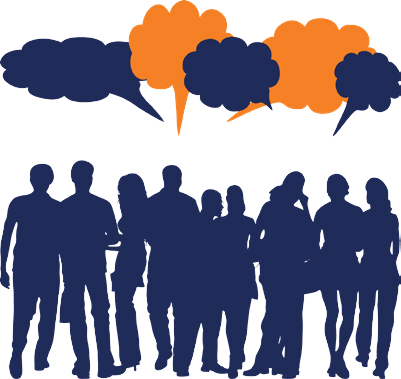 ENGLISH CLUBSTHE CONCISE GUIDE 
FOR LEADERS AND MEMBERSamericanenglish.state.govENGLISH CLUBS:THE CONCISE GUIDE 
FOR LEADERS AND MEMBERSKathleen  F.  Malu, Ph.D.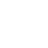 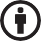 © 2018 by the Office of English Language Programs. English Clubs: The Concise Guide for Leaders and Members. This work is licensed under the Creative Commons Attribution 4.0 License, except where noted. To view a copy of this license, visit http://creativecommons. org/licenses/by/4.0/ENGLISH CLUBS:THE CONCISE GUIDE FOR LEADERS AND MEMBERS© 2018 by The Bureau of Educational and Cultural Affairs, Office of English Language Programs. This work is licensed under the Creative Commons Attribution 4.0 License, except where noted. To view a copy of this license, visit http://creativecommons.org/licenses/by/4.0/Author: Kathleen F. Malu, Ph.D.All images CC0. Please see https://creativecommons.org/share-your-work/ public-domain/cc0/ for details.This publication is available free of charge online at: www.americanenglish.state.govOffice of English Language Programs Bureau of Educational and Cultural Affairs United States Department of State Washington, D.C. americanenglish.state.govTABLE OF CONTENTSINTRODUCTION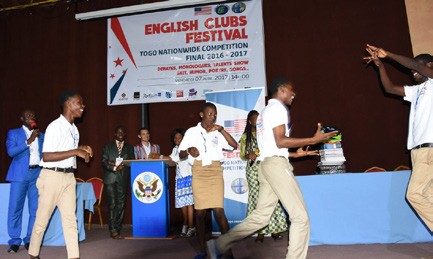 Club Members celebrate their success at the English Clubs Festival in Togo.If you are reading this Introduction, it is probably because you want to practice English. This is an important first step—congratulations!Welcome to the worldwide community of English speakers and those who want to practice and improve their English!This Guide gives you strategies for creating and sustaining an English Club. It also provides you with ideas that will excite, inspire, and encourage you to practice English and create positive changes in your communities.The focus of this Guide is on practicing English—not on teaching English, although some sections in this Guide may seem similar to a textbook because some topics include definitions of useful vocabulary andexpressions. Nevertheless, as you focus on practicing English, I am sure that your vocabulary knowledge and ability to speak English will increase. How? Because you will be engaged in meaningful conversations and activities. You will also find that your confidence—and that of Club Members— in conversing, reading, and writing in English will improve.This Guide is a condensed version of three other sources. If you want more ideas and information about English Clubs, see these publications: The English Club Leader Guide, The English Club Member Handbook, and The Readers Club Handbook at: www.americanenglish.state.gov as well as the English Teaching Forum article, “Community-Based English Clubs: English Practice and Social Change Outside the Classroom” at: https:// americanenglish.state.gov/resources/english-teaching-forum-volume-54- number-3#child-2162 and the English Club webinar recording “Creating and Sustaining English Language Clubs to Enhance English Learning” at: https://americanenglish.state.gov/resources/american-english- webinars#child-2146.Now, please turn to the next section, Getting Started. Here you’ll find more about English Clubs and how you can start one in your community.Good luck! Have fun! Practice English! Help your community!Kathleen F. Malu, Ph.D. Kathleen.malu@fulbrightmail.org New York City, NY USAJanuary 2018SECTION 1: GETTING STARTEDSuggestions for Using this GuideThis Guide is divided into three sections:Section 1: Getting StartedSection 2: For English Club MembersSection 3: For the English Club Leadership TeamSection 1: Getting Started gives you ideas about how to start an English Club. Everyone who is interested in creating and launching an English Club should read this section. Topics include:Suggestions for using this GuideWhat is an English Club?How is a Leadership Team different from Members?How is an English class different from an English Club?Talking about sensitive topics: Trauma and mental health; andThe first English Club meetingSection 2: For English Club Members has topics and activities for Club meetings. Members will use this section during Club meetings based on the directions given by the Club Leader. Topics in this section include Democracy, Freedom of Expression, Leadership, Refugees, and Love and Marriage. Activities in each topic will provoke thoughtful conversations during English Club meetings. For each topic, there are activities such as:Background informationSkitsInterviews and guest speakersDebate topicsReading and writing activitiesVision boardsAction plansSection 3: For the English Club Leadership Team contains information about how to set up, manage, and lead Club meetings and activities. People who want to organize an English Club and the Club Leadership Team who are elected during the first Club meeting should read this section because it includes:Directions for how to organize Club meetingsTechniques to use during Club meetingsProblems and solutions for Club meetingsStrategies for active listening and brainstormingDirections for organizing activities including skits, interviews, role-plays, debates, reading and writing activities, vision boards, and action plansNow, continue reading to find out how to create and launch your English Club.What is an English Club?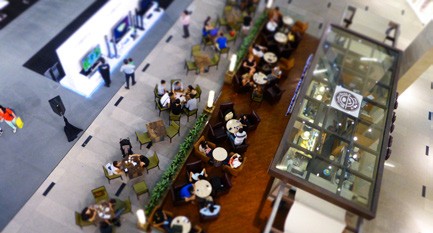 An English Club is:A group of people—Club Members—who meet regularly to practice speaking, listening, reading, and writing in English.A series of regularly scheduled meetings where Members practice English and help the community solve problems.Why start an English Club?English is a global language.Knowledge of English can help people in their jobs and with international business.Knowledge of English can help people get work online with international companies.Members can have fun, interesting, thoughtful, and provocative conversations in English.English Clubs can solve problems in the community—while practicing English.Who can join an English Club?Everyone who wants to practice English.Anyone who wants to practice English, no matter who they are.Where can the English Club meet?At a convenient place for Members.In American Corners, American Spaces, or American Libraries.At public places such as a school, library, church, or park, or a Member’s house.At a place with easy access to public transportation.When can the English Club meet?At a convenient time for Members.Once a week, twice a month, or once a month—at a convenient time for Members.In the evening for professionals, Saturday afternoons for secondary students, or Saturday nights for university students—at a convenient time for Members.Before or after a religious service.At a time that is agreed to by the Members and the Club Leadership Team.For how long can the English Club meet?Members can decide whether Club meetings are one or two hours, and for one year or many years.What happens during English Club meetings?After the first meeting, or within the first few, Members choose the Club Leadership Team and establish a meeting time, date, and place.Leaders organize meetings on topics of interest to Club Members, using Sections 2 and 3 of this Guide and other resources.Members—guided by the Leaders—use Section 2 of this Guideand other resources during meetings.Club meetings are conducted in English.Leaders and Members participate in conversations, skits, role- plays, interviews, debates, reading and writing activities, and community events to help improve the community.A note about atmosphere …The goal of the English Club is to practice English.Club meetings have a Leadership Team and Members.The Leadership Team and Members are equal and treated respectfully.Club meetings are fun, interesting, supportive times when everyone practices English.Club meetings are NOT a time to teach English—they are a time to practice English.Leaders are NOT teachers—they are coaches and guides for Members.Club meetings give Members opportunities to experiment and play with English.Leaders and Members must be kind, caring, and thoughtful.Leaders and Members must be supportive, encouraging, and respectful.Club meetings must be safe, supportive places where people talk about topics or ideas without fear.Club meetings have like-minded people who want to practice English and help their community.For more information about English Clubs, go to:The American English webinar at: https://americanenglish.state. gov/resources/american-english-webinars#child-2146The Forum article, “Community-Based English Clubs: English Practice and Social Change Outside the Classroom” at: https://americanenglish.state.gov/resources/english-teaching- forum-volume-54-number-3#child-2162The English Club Leader Guide, The English Club Member Handbook, and The Readers Club Handbook at: www.americanenglish.state.govGood luck!Practice English!Help the community! Have fun!How is a Leadership Team different from Members?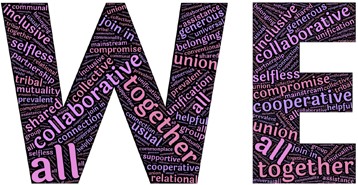 How is an English class different from an English Club?Although anyone can organize an English Club, English teachers who may want to organize English Clubs at their schools or in their community must know and understand the differences between an English class and an English Club.In many English classes, the teacher stands in front of the classroom. Students sit and listen to the teacher. Students answer the teacher’s questions, and the teacher decides if the answers are right or wrong. The atmosphere in English classes is often very formal. Students study, concentrate, and memorize what the teacher tells them. English classes are usually held during regular school hours.In English Clubs, the teacher is a facilitator. If the teacher is elected to the Leadership Team, the teacher must remember to facilitate—not teach. The teacher must be a guide, a coach. Everyone who attends English Club meetings are called Members—not students. Members actively participatein Club activities because they want to practice English. They do not study—they practice English by doing fun, interesting, and enjoyable activities. Practice focuses on the creativity and complexity of language. Members enjoy attending Club meetings because the atmosphere is relaxed and playful. Clubs meet at times that are convenient for Members.Talking about Sensitive Topics: Trauma and Mental HealthThere are violent conflicts worldwide, inside countries and between them. In homes all over the world, families experience domestic violence. Violence can be ongoing or happen and end quickly. Violence can hide—un- der the surface—for a long time.Adults and children who survive violence may have physical wounds—on the face, arms, or legs. Some physical wounds we can’t see— on the stomach, back, or thighs. Some wounds we can only feel—in our hearts and minds. These are psychological wounds.Violent experiences cause psychological wounds—trauma—and may cause other mental health problems. Most adults and children who survive violence have trauma—this is very common.Sometimes, trauma is visible. Adults and children may shout and act violently or aggressively. They may wander around town. They may have dirty clothes and bodies. They may eat or sleep a little. They may cry, have headaches or stomachaches, feel short of breath, nauseous, or weak—and there won’t be a medical illness.* They may not want to talk, laugh, or play. They may have nightmares (bad, scary, violent dreams). They mayworry most of the time, feel nervous, never feel at peace, always expect bad things to happen, and/or be afraid of getting sick or dying.*Adults may drink alcohol and physically abuse family members. Many times these events happen in secret, and the family is afraid to speak. In school, children may not concentrate. They may not smile or play. They may fight a lot with other children. These reactions are normal, and not all children will react in the same way.*People with trauma may not understand that they have trauma—and friends and family may not understand either. Medical people—doctors and nurses—and community leaders—mayors, police, and church officials—should help people with trauma get medical help.It is common for people with trauma to experience trauma again when something makes them remember the violence. This is called re-traumatization.Some Club meeting topics may be difficult to discuss. The topic may touch a violent memory. When this happens, Members may become quiet, angry, sad, or unstable.The Club Leadership Team and Members must be very sensitive to the possibility of re-traumatization. The Club Leader should find a doctor or nurse to help Members with trauma. Or, it may be necessary to stop a Club meeting or give Members time to share their story. Maybe a Member will need to leave the Club meeting or speak quietly with a friend outside the meeting. Everything possible should be done to support the mental health and safety of the Members, even if it means asking a Member to leave the meeting and return after receiving help from a professional.The Club Leadership Team and Members must remember that Club meetings should be a safe place for everyone to find sympathy and encouragement—to practice English and share opinions, thoughts, and stories.The Club Leadership Team and Members should never talk about each other after the meeting unless talking to a doctor or mental health professional.*Adapted from UNICEF.UNICEF. “The Psychosocial Care and Protection of Children in Emergencies: Teacher Training Manual.” toolkit.ineesite.org/toolkit/ INEEcms/uploads/1064/Psychosocial_Care_and_Protection.PDF. Accessed 27 Jan. 2017.The First English Club MeetingPreparing for the First MeetingThe people who want to create an English Club (called “organizers”) should:Decide on a date, time, and place to meet.Reach out to and invite friends, family members, and/or professional colleagues who may be interested in joining an English Club and give them the information about the meeting.Tell everyone who wants to come to the meeting to bring a pen/ pencil.Prepare enough slips of paper for voting ballots—these pieces of paper should be blank and the same size.Organize the meeting room and make sure there are enough chairs for everyone.The First Club Meeting Agenda: Step-by-StepThe organizers should:Welcome the attendees;Encourage attendees to take seats and be attentive during the meeting;Ask the attendees to introduce themselves to the group, telling each other why they want to join the Club and what they hope to do at Club meetings; students might want to tell each other what their fields of study are; professionals might want to tell each other what their jobs are;Encourage the attendees (depending on how many are present) to speak for no more than five minutes.Another way to begin the meeting is to ask the attendees to:Introduce themselves to their neighbor, the person sitting on their right or left;Present their neighbor to the group.Next, the organizers should:Explain what an English Club is (consider using What is an English Club? on page 5) and what they want to do in the English Club;Ask attendees to share their ideas about what they want to do in the Club using a format similar to the one they used to introduce Club Members to each other;Explain about and hold elections for the Club Leadership Team (see below);Create a list of club rules that all Members agree to respect (see page 18);Decide on the next meeting date, time, and place;Thank everyone for their attendance and participation.Note: It is not necessary for the organizers to follow the agenda above exactly—this is a suggested agenda. It is important to adapt and modify the agenda so that it meets the needs of everyone interested in creating an English Club.Club Election ProceduresOrganizers should follow these rules for holding a democratic election for the Club Leadership Team.Organizers invite Members to serve on the Club Leadership Team.Organizers ask a volunteer to be a Timekeeper (to keep watch on the time and help supervise the election). The Timekeeper may not run for office.Ballots (small pieces of paper, prepared in advance) are given to the Timekeeper.Organizers explain the possible roles and responsibilities for each of the Leadership Team positions: Leader (President), Associate Leader (Vice President), and Secretary (Assistant) (see page 153).Club Members either self-nominate or nominate Members as candidates for each Leadership Team position.All Candidates accept—or decline—the nomination.All Candidates for Leader (President) stand in front of the Members and explain why they want to lead (speeches should be no more than three minutes each).At the end of the speeches, Candidates answer questions from Club Members. The Timekeeper sets a reasonable length of time for questions and answers.Steps 5, 6, 7, and 8 are repeated for the positions of Associate Leader (Vice President) and Secretary (Assistant).When these steps are completed, the Timekeeper asks for two Member-Volunteers (they may NOT be candidates) to help dis- tribute the ballots—one to each member, including all the Candidates—and witness the tally count.Members vote in silence, writing the names of their choices for each of the three positions on the ballot.Members deposit their ballots in a box at the front of the meeting room and return to their seats.When all Members have deposited their ballots, the Timekeeper and the two Member-Volunteers open and read aloud the names on each ballot.The Timekeeper makes a public tally of each vote (preferably on a chalkboard or paper easel) in view of all Club Members.When all the ballots are recorded, the Timekeeper and Member-Volunteers count up the votes and announce the winners.Note: Ballots with any errors including inaccurate names, more than three names, or names of two candidates for the same position must be eliminated from the tally. Such errors void these ballots. These ballots are invalid and must not be counted.For more information about election procedures and different kinds of leadership configurations, see the webinar at: https://americanenglish.state.gov/resources/american-english-webinars#child-2146 and the Forum article, “Community-Based English Clubs: English Practice and Social Change Outside the Classroom” at: https://americanenglish.state.gov/ resources/english-teaching-forum-volume-54-number-3#child-2162.Club RulesEqually important at the first Club meeting (or within the first few meetings) is the creation of club rules. These rules should come from the Members and should address roles, responsibilities, and procedures that the Leadership Team and Members will follow. The most effective club rules should support and promote the goals and values of the Club Members.Below is a sample list of club rules that one English Club created:The Leadership Team and Members must attend all meetings.The Leadership Team should arrive early, and Members must be on time.The Leadership Team and Members must respect all opinions.The Leadership Team and Members must make sure that boys/men and girls/women participate equally.No one must talk about politics or use the names of government officials.When the Leader is absent, the Associate Leader (Vice President) or the Secretary (Assistant) leads the meeting.Members who can’t attend a meeting must tell another Member or the Secretary.No one must talk about religion.Everyone must respect each other.Club meetings are not the place for finding a husband or wife.ConclusionCongratulations! Once you have held elections and created the club rules, your Club is ready to hold regular meetings. The Leadership Team should read Section 3 beginning on page 153. During meetings, the Club can use activities in Section 2 and other Club resources found at: www.americanen- glish.state.gov.It is important for the Leadership Team and Members to remember that English Clubs should meet Club Member needs and goals. Information, topics, and ideas in this Guide are suggestions. Clubs should develop their own activities, modifying the ideas presented here as needed, and use these ideas as springboards for making English Clubs unique experiences that are meaningful for each Club.Please remember this: There is no one right way to organize and run an English Club! Each Club should be unique because it should address the needs and desires of Members and the Leadership Team.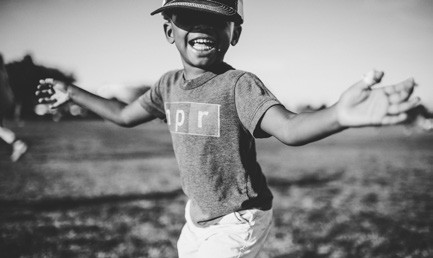 Good luck!Practice English!Help the community! Have fun!21SECTION 2: FOR ENGLISH CLUB MEMBERSIntroductionIf you are reading this section, then you are probably an English Club Member interested in practicing English. Welcome! Congratulations on taking this important step in improving your English. English Clubs: The Concise Guide for Leaders and Members will give you and your Club Leadership Team topics and activities that you can use in Club meetings.As a Club Member, please follow the directions from the Club Leader when using Section 2. This section gives you a few topics you can talkabout during English Club meetings. You will find many more topics online at: www.americanenglish.state.gov.As a Club Member, do you have any responsibilities to the Club? Yes, you do! Here are a few responsibilities you have. Your Club may decide that you have a few more, or different, responsibilities when you meet.Unless your Club decides differently, you should:Attend all meetings.Come on time—or a few minutes early—for Club meetings.If you will be absent, tell the Leadership Team—if you can’t reach someone on the Leadership Team, tell another Club Member to report your absence.If the Leader asks you to prepare something for a meeting, be sure to come prepared with whatever you are asked to bring or do.Follow the club rules—Club Members and the Leadership Team will create these.Be open and honest with Club Members.Remember that the goal of the Club is to practice English, have fun, and help your community.Before going further, your Club Leader may want you to practice two important techniques. These are called:Active listeningBrainstormingFollow the directions from your Club Leader as you learn to use these techniques. Below are the rules you should follow when using these techniques.Active ListeningBefore we can understand others, we must walk a mile in their shoes. Before we can walk in other people’s shoes, we must first take off our own.*Listen to the words and feelings of the Member.See the world and feel the world through the Member’s eyes— empathize with this person.Try to understand the Member’s feelings.Rules for Active ListeningLet’s not think about our opinions—let’s listen to each other.Let’s try not to judge others.Let’s try to understand each other as if we are walking in each other’s shoes.Let’s listen with:Our ears;Our eyes;Our hearts.Let’s watch for non-verbal signs when Members talk.Let’s allow Members to talk and then ask them to explain further.Below are questions that Members can ask each other when using active listening:Could you explain further?Can you tell me more about 	?I want to try to summarize your idea—may I? [Member summarizes the other’s idea.]Let me check. Did you say 	? [Member summarizes the other’s idea.]You said 	. Is this correct?I want to try to restate your opinion without criticizing you—may I?*http://grammarist.com/phrase/walk-a-mile-in-someone-elses-shoes/Practicing Active Listening: A Skit The CharactersBrainstormingRules for Brainstorming:Everyone has ideas.All ideas are good.Don’t criticize any ideas.Don’t debate any ideas.No idea is crazy or bad.Use one idea to create a new idea.Give lots of ideas.Be creative, funny, crazy!Democracy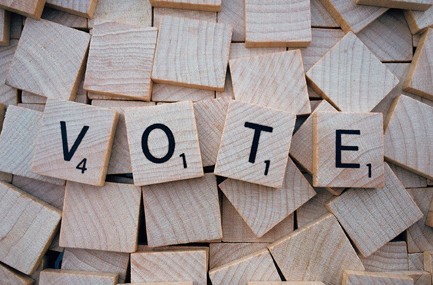 IntroductionThis section explores democracy with several activities including a skit, an interview with Joshua Wong, the founder of a group of young people fighting for free elections, and two stories from different countries. Quotations from world leaders give ideas about what democracy means around the world. This topic examines the question: What does democracy mean to us?Can’t You Vote Another Day? A SkitUseful Vocabulary and ExpressionsCan’t You Vote Another Day? A Skit The CharactersConversation Questions: Choose a Few to Talk AboutWhat is your opinion of Nadine?What is your opinion of the boy’s mother?How does the little boy change during the skit?Do you agree with the ideas that Nadine presented about the importance of voting? Why or why not?Do you think it is important to vote? Why?Imagine the little boy is at school. What do you think he does with the sticker?An Interview with Joshua WongUseful Vocabulary and ExpressionsAn Interview with Joshua Wong The CharactersThis interview is based on:Garber, Jonathan. “This 19-year-old Started a Massive Protest Movement in Hong Kong – and Now the Government Is Putting Him on Trial.” Business Insider, 28 Feb. 2016, www.businessinsider.com/ joshua-wong-interview-trial-protest-movement-hong-kong-2016-2.Wen, Philip. “Joshua Wong, the Teen Who Shook Hong Kong’s Future.” The Sydney Morning Herald, 26 Sept. 2015, www.smh.com.au/ world/the-teen-who-shook-a-hongkong-generation-into-action-- future-in-joshua-wongs-hands-20150924-gju55k.html.Conversation Questions: Choose a Few to Talk AboutWhat is your opinion of Joshua Wong?Do you think it is worth going to jail to stand up for your beliefs?Should Joshua Wong’s parents allow him to participate in these activities? Why or why not?Would you participate in a protest or other activities to preserve your rights?Do you think it is important to be involved in politics? Why?What is the best way for you to be involved in politics?Quotations about Democracy: A ConversationLet’s think and talk about these questions:What kinds of governments do we know?What is democracy?What does “democracy” mean?After answering the questions above, think about this definition of democracy:Democracy is a form of government. All citizens can participate equally—either directly or through elected representatives, indirectly—in the creation of laws and other regulations that the society uses.Useful Vocabulary and ExpressionsNow, let’s read the following quotations about democracy. As we read, let’s try to decide which quotes we prefer. We can also think about these questions:What do each of the quotations mean?Which quotations interest you? Why?QuotationsTo safeguard democracy, the people must have a keen sense of independence, self-respect and their oneness.—Mahatma GandhiMy notion of democracy is that under it the weakest should have the same opportunity as the strongest. That can never happen except through non-violence.—Mahatma GandhiIn a true democracy, every man and woman is taught to think for himself or herself.—Mahatma GandhiIt is the people who control the Government, not the Government the people.—Winston S. ChurchillDemocracy begins with freedom from hunger, freedom from unemployment, freedom from fear, and freedom from hatred.—Vandana ShivaMy people are going to learn the principles of democracy, the dictates of truth and the teachings of science. Superstition must go. Let them worship as they will; every man can follow his own conscience, provided it does not interfere with sane reason or bid him against the liberty of his fellow-men.—Mustafa Kemal AtatürkYou see these dictators on their pedestals, surrounded by the bayonets of their soldiers and the truncheons of their police … yet in their hearts there is unspoken fear. They are afraid of words and thoughts.—Winston S. ChurchillSecrecy begets tyranny.—Robert HeinleinProtest beyond the law is not a departure from democracy; it is absolutely essential to it.—Howard ZinnDemocracy is not freedom. Democracy is two wolves and a lamb voting on what to eat for lunch. Freedom comes from the recognition of certain rights which may not be taken, not even by a 99% vote.—Marvin SimkinI am a firm believer in the people. If given the truth, they can be depended upon to meet any national crises. The great point is to bring them the real facts.—Abraham LincolnDemocracy is necessary to peace and to undermining the forces of terrorism.—Benazir BhuttoConversation Questions: Choose a Few to Talk AboutWhich of these quotes is your favorite and why?How are all these quotes related to democracy?Which of the quotes do you feel is not about democracy?Create your own quote about what democracy means to you.Who created the most favorite quote? Why is it so popular?Is It Easy to Live in a Democracy? Two  Short Stories  It is not always easy to live in a democracy. It is important that all citizens in a democracy participate. In this section, there are two short stories from two different countries. Each story is true.Before reading the two stories, review the vocabulary and expressions below.Useful Vocabulary and ExpressionsNow, read the two true stories below and think about this question:Are these stories about democracy—or are they about something else?Story 1: Protests in Hong KongIn Hong Kong, student protests began at the end of September 2014. Students and many intellectuals were angry with the way the Chinese government wanted to choose candidates in the 2017 election. Tens of thousands of students protested in the streets in September and October.By mid-November, a few hundred protesters remained. Three students tried to get on an airplane and go to Beijing, the Chinese capital city. They wanted to speak with the Chinese government. The Chinese government stopped them at the airport. The government called the students “naïve” and told the Chinese people that the protesters failed. The students promised to continue their protest until their demands were met.Adapted from:BBC. “Hong Kong Protest Leaders Denied Beijing Flight.” BBC,15 Nov. 2014, www.bbc.com/news/world-asia-china-30067035.Story 2: Stealing Democracy or Buying it?Before 2008, New York City had a law that said the Mayor of New York City can be mayor for only two terms—eight years. Voters in New York City voted in support of this law two times.In October 2008, the New York City Mayor asked the City Council  to change this law. He wanted to change from two terms to three terms—twelve years. The City Council members voted in support of this change in the law. In 2009, this mayor was elected to a third term.This mayor has a net worth of more than $30,000,000,000 American dollars from his private businesses. When he was mayor, he spent$268,000,000 American dollars of his money on his re-election campaigns. He spent $890,000 American dollars to give free breakfast and lunch to his staff. He donated $30,000,000 American dollars to a museum. He gave $30,000,000 American dollars to help young men. He gave $7,000,000 American dollars to promote gun control. As mayor, his salary for three terms in office was $2,700,000 American dollars, but he did not accept this. He chose to take $1 American dollar per year.Adapted from:“Michael Bloomberg Net Worth.” Celebrity Net Worth, www.celebritynetworth.com/richest-politicians/michael- bloomberg-net-worth/.Robbins, Tom. “Bloomberg’s Term-Limits Coup: Heroes, Villains, and Wimps.” The Village Voice, 29 Oct. 2008, www.villagevoice. com/2008/10/29/bloombergs-term-limits-coup-heroes-villains- and-wimps/.Conversation Questions: Choose a Few to Talk AboutIs one of these stories a good story about democracy? Explain.Do we have stories about protests in our country? Explain.Is the mayor of New York City a good mayor? Explain.If rich politicians donate money, should they be able to change laws? Explain.If you were a student in Hong Kong, would you join the protesters? Explain.If your friend, child, or family member wanted to join a protest, what advice would you give to this person?If you were a voter in New York City, would you vote for this mayor’s third term? Explain.What other comments can you make about these stories?Two Friends and an Election: Writing ActivityHere is an idea for writing a skit based on Story 2: Stealing Democracy or Buying It?Two friends meet on the street in New York City. They talk about their families and their jobs. Then they talk about the mayor’s election to a third term. One friend supports this and the other friend does not.Write a skit about the conversation that these two friends have. Include information about their families and their jobs. Be sure they share their thoughts about the election. To make the skit more interesting, the friends can have an argument or a discussion because they want to convince each other to change their opinion about the mayor’s election. Be prepared to share this skit with the Club at this meeting or at the next meeting.Do you have other ideas that you might write about using the two stories above or the one below? Share your ideas with Club Members and see what you can write and present at this meeting or a future meeting on this topic.Is this Democracy? A Short StoryThis section includes a short story. This story is true. As we read, think about this question: Is this story about democracy?Last week, many people were arrested at a peaceful protest. They were protesting the government’s decision to change the Constitution. The government said that these people were terrorists.Earlier today, one of the political opposition leaders was released from jail. He was in jail for eight years. He was arrested because he said, “Wemust save our country. Our country is in danger; there are enemies surrounding us. We must join together and fight for our country.”Conversation Questions: Choose a Few to Talk AboutIs this a story about democracy or free speech? Explain.Are there connections between democracy and free speech? Explain.Is this a story about terrorism? Explain.Was the government correct to imprison this person for eight years? Explain.Was this a democratic decision? Explain.What impact can this story have on the people in this country?If this happened in our country, would we protest? Explain.How can we let our government know when we do not agree with something it does?Guest Speaker: Ideas for a PresentationHere are some ideas for presentations about democracy, free speech, and elections.How do different countries around the world practice democracy?How does the media influence democracy?Is any one country truly democratic?Can a democracy function without free speech?How can we support free speech?How do we encourage free speech?How do we monitor elections?How can we encourage everyone to vote?How do elections work in our country?Debate TopicsThese are suggested debate topics. Members may want to choose (by consensus or vote) one or a few from this list. Or, Members and/or the Leadership Team can modify, change, or add topics that are of interest to the Club. The Leader will establish the debate rules using the directions in Section 3.TOPIC: DemocracyPRO—Democracy is the best form of government for everyone.CON—Democracy is not the best form of government for everyone.TOPIC: The Right to Protest PRO—The right to protest is a form of free speech.CON—The right to protest is not a form of free speech.TOPIC: Democracy and Literacy PRO—Democracy requires a literate population.CON—Democracy does not require a literate population.TOPIC: Community Radio PRO—Community radio is necessary for a democratic government.CON—Community radio is not necessary for a democratic government.TOPIC: Social Media and Developed CountriesPRO—Developed countries have a right to block social media during riots in poor countries.CON—Developed countries do not have a right to block social media during riots in poor countries.TOPIC: Secret PolicePRO—Secret police have a role to play in a democratic government.CON—Secret police have no role to play in a democratic government.Suggest other ideas for debate topics to other Members and also share them with the Club Leadership Team.A Vision Board for DemocracyHere are questions to help create a vision board for democracy. Let’s use them or create our own questions to talk about democracy as we create our vision board.Are our local community leaders upholding democratic ideals?What ideals are missing?Is there a way we can encourage the development of these ideals in our community?Is there one democratic ideal in particular that we would like to be sure to have in our community?Our vision board should answer one to three of the questions below:How do we want our community to look in the next five years?What can we do to support our goals?What democratic principles would we like in our life?In the next five years, what democratic principles would we like to have in our community?Here are a few questions for us to think about—in private or as Club Members:Do I feel free to speak at my workplace or school?Do I feel supported at my workplace or school?How can I add more democratic ideals to my workplace or school?Do I feel free to speak in Club meetings?Do I feel supported in this English Club?How can I add more democratic ideals to our English Club?Freedom of Expression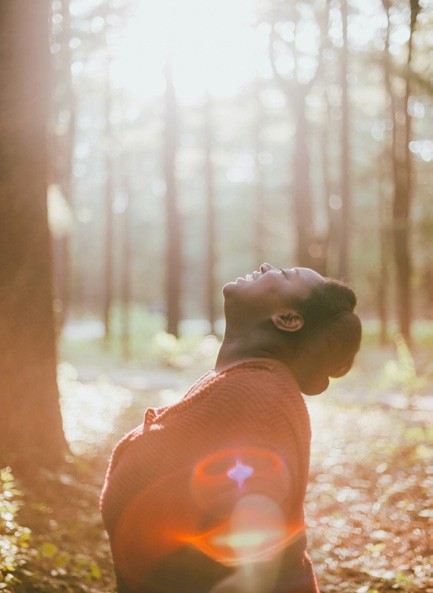 IntroductionWhat is freedom of expression? Let’s take a minute to think about this idea and then share what we think with each other.Freedom of Expression is a human right that is recognized by Article 19 of the Universal Declaration of Human Rights from the United Nations. Article 19 states that “everyone has the right to freedom of opinion and expression; this right includes freedom to hold opinions without interference and to seek, receive and impart information and ideas through any media and regardless of frontiers.” Included in Freedom of Expression is the concept of Free Speech.Wangari Muta Maathai: A Short StoryBelow we have a true story about a woman, Wangari Muta Maathai, who worked tirelessly to promote the rights of the citizens in her country. The government of her country did not support her right to freedom of expression, but she resisted. Here is a part of her story.Before we read, let’s play a guessing game. Let’s ask ourselves a few questions. Answer these questions—make a few guesses. Let’s see if we can predict some of the answers before we read. Don’t look at the story. Let’s try to guess the answers using whatever we can from what we read above.Where do we think Wangari lived? What country can we guess that she came from?How old do we think Wangari was at the beginning of this story?What was the policy that Wangari tried to change in her country?Could Wangari have worked in more than her own country? If yes, where else might she have worked?What might Wangari have done to become famous?Now, let’s share our answers with each other.We tried to guess some ideas we might read about in this short story. Now, let’s read. As we read, let’s see if our answers—our predictions—are right or wrong. How close did we come to some good guesses? Remember, this is a true story!Wangari Muta Maathai: A Short StoryIn the 1980s, Dr. Wangari Muta Maathai went to Nyeri, the area where she grew up. The women of that area told her they had problems. Their children were malnourished because the soil ran into the river during the rainy season. Furthermore, there were no trees, so they had to walk very long distances to gather firewood. The government cut down many trees and sold them, and after clearing the land, the government did not replant what they had taken. Dr. Maathai had a simple answer to the women’s problems. Let’s plant trees!During this time, Kenya was under the rule of a dictator who forbad public gatherings and people communicating with each other. The women of the community gathered together to create a tree nursery and plant trees. They shared their stories, their hopes, and their frustrations in a way that empowered them. What they learned about planting trees they shared with others, and environmental education began to spread. Dr. Maathaicreated the Green Belt Movement (GBM), which ran community development programs across the country by planting trees. The Movement was such a success that in 1986 the Pan African Green Belt Network was formed. It included Uganda, Malawi, Tanzania, Zimbabwe, and Ethiopia.When the GBM learned that parts of the Karura Forest were being illegally sold off, they protested by blocking the people from cutting down the trees and by planting more trees. Dr. Maathai said about the experience, “What needed to be done was so compelling that I had to do it,” even though she was clubbed in the head and thrown in jail. She continued to fight for women’s rights, environmental education, planting trees, and democracy.In 2002, Dr. Maathai was elected to the Parliament by ninety-eight percent of the votes. She also served as Assistant Minister for Environment and Natural Resources. For her work, Dr. Maathai received fifteen honorary doctorate degrees and several international awards including the Nobel Peace Prize in 2004 and the Legion d’Honneur in 2006. She was the first African woman to receive the Nobel Prize. She died in 2011, leaving an incredible legacy of effective programs for her country and the world. The GBM continues to positively impact Kenyans through education programs.Information adapted from:The Green Belt Movement. “Wangari Maathai.” www.greenbeltmovement. org/wangari-maathai. Accessed 12 Feb. 2017.Nobelprize.org. “Wangari Maathai—Biographical.” www.nobelprize.org/ nobel_prizes/peace/laureates/2004/maathai-bio.html. Accessed 12Feb. 2017.PBS. “Taking Root: Timeline.” Independent Lens, www.pbs.org/ independentlens/takingroot/timeline.html. Accessed 12 Feb. 2017.PBS. “Taking Root: Wangari Maathai.” Independent Lens, www.pbs.org/ independentlens/takingroot/wangari.html. Accessed 12 Feb. 2017.“Wangari Maathai Wins the Nobel Peace Prize.” BBC World Service: Witness, iTunes app. Accessed 12 Feb. 2017.Now, let’s think about what we guessed before we read and what we learned from the reading. Share with each other the predictions and answers that we found in the story.Stopping the Government: A SkitUseful Vocabulary and ExpressionsStopping the Government: A Skit The CharactersThis skit is a fictionalized reconstruction of actual events and conversations from:Maathai, Wangari. Unbowed: A Memoir. Random House, 2008.Conversation Questions: Choose a Few to Talk AboutLet’s imagine we are Wangari’s friends. Will we go to the protest— or not? Talk about our decision to go—or not—and why we have made this decision.What problems about freedom of expression and environmental protection does this skit present to us?Is there a community organization in our community? Talk about the pros and cons of having a community organization.What are some problems we have in our community?How might we solve some of the problems in our community?Talking about the Protest: Writing ActivityHere are two ideas for writing a skit based on the Stopping the Governmentskit above. Use details from that skit to help with the writing ideas below.Wangari’s Friend 6 said that her husband did not want her to be with Wangari. Imagine that you are the husband of Friend 6. What is the conversation you have with your wife when you find out that she did not listen to you? She went with Wangari to protest.Write this conversation as a skit. Be prepared to share this skit with the Club at this meeting or at the next meeting.Wangari’s Friend 4 said that she was afraid the police would arrest her children and her husband and put them in prison. Imagine that you are Friend 4, you go to the protest, and when you return home you find out that your husband and children are in prison. What is the conversation that you have with Wangari—or your husband— or your children?Choose one (Wangari, your children, or your husband) and write this conversation as a skit. Be prepared to share this skit with the Club at this meeting or at the next meeting.Note: If you do not like either of these ideas, create your own writing activity. Be sure to share your idea with other Members and the Club Leader- ship Team.An Interview with Wangari Muta MaathaiUseful Vocabulary and ExpressionsAn Interview with Wangari Muta Maathai The CharactersThis interview is a reconstruction of actual events and conversations from: Maathai, Wangari. Unbowed: A Memoir. Random House, 2008.Conversation Questions: Choose a Few to Talk AboutNote: Members may want to talk about these questions in gender groups. If this is the case, then girls/women should go to one place and boys/men should go to a different place. The groups should be separated so they cannot hear each other’s ideas.What do you think about Wangari?Wangari died in 2011. If she were alive today, what questions would you like to ask her?Were Wangari’s actions typical of a woman in your country? Yes? No? Explain.Wangari was a leader. What kind of leader do you think she was?Would you join Wangari’s organization if you could? Explain.How would you react if your wife, mother, daughter, or girlfriend wanted to join Wangari’s organization? Why would you react in this way?What problems do you have as a woman where you live? How can men help to solve these problems? What advice do you think Wangari might give you to solve your problems?Does your city have a lot of areas with trees? Could there be more trees planted? How might you get people interested in helping you plant trees?Is it important for mothers to teach their sons to be respectful and supportive of women’s rights? Is it important for fathers to teach their daughters to be strong and independent? Explain.Guest Speaker: Ideas for a PresentationHere are some ideas for presentations about topics related to freedom of expression and/or environmental concerns including climate change and other important problems.Free speechSocial movementsClimate changeGreen spacesWomen’s rightsDebate TopicsThese are suggested debate topics. Members may want to choose (by consensus or vote) one or a few from this list. Or, Members and/or the Leadership Team can modify, change, or add topics that are of interest to the Club. The Leader will establish the debate rules using the directions in Section 3 of this Guide.Topic: Free SpeechPRO—Citizens of a country should have free speech.CON—Citizens of a country shouldn’t have free speech.Topic: Community Organizations PRO—Community organizations strengthen a community and should be encouraged.CON— Community organizations do not strength- en a community and shouldn’t be encouraged.Topic: Protecting the Environment PRO—Communitiesshould work together to plant trees and other native, indigenous plants.CON—Communities shouldn’t plant trees and other native, indigenous plants.Suggest other ideas for debate topics to other Members and also share them with the Club Leadership Team.A Vision Board for the EnvironmentHere are a few questions we can use to start creating our vision board:How many green spaces do we have in our community?How many types of indigenous trees do we have in our community?Could we add green space to areas that are eroded or lack plants? Explain.What would our community look like if there were more green spaces?Our vision board may want to give answers to some of these questions:How should our community look in the next five years?What can we do to support our goals?Here are a few questions for individual vision boards:How can I add more green space to my office or living space?What types of plants grow well with the light and climate that I have?How should I care for the plants that would grow in the space that I have?Our individual vision boards may answer the following questions:In the next five years, what would I like my green space to look like?How can I develop my space to achieve my green goals?To Continue LearningFor more information about Wangari, watch some of the trailers for the film about her called Taking Root: http://www.greenbeltmovement.org/ wangari-maathai/taking-root-documentaryFor more information on the importance of plants in a community, check these websites:The Atlantic is an online magazine that is widely read. This article dis- cusses the health and psychological effects of trees. https://www. theatlantic.com/health/archive/2014/07/trees-good/375129/Ron Finley discusses how he transformed a food desert in South Central Los Angeles into a place brimming with vegetable gardens and a community of dedicated volunteers. https://www.ted.com/talks/ ron_finley_a_guerilla_gardener_in_south_central_laThe Tree People is a volunteer community in Los Angeles that works with communities to create healthier communities by adding green spaces. https://www.treepeople.org/resources/tree-benefitsLeadership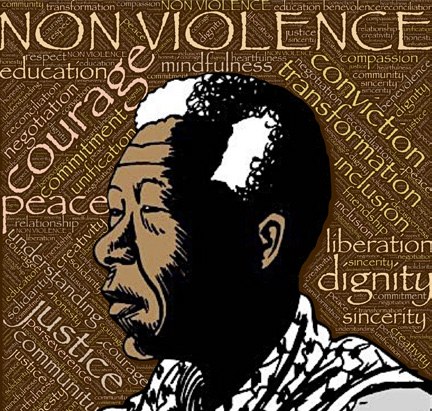 IntroductionDescended from a royal clan in South Africa, Nelson Mandela played an important role in South African and world politics. Affectionately known by many in South Africa as Madiba, his clan name, Mandela is most widely known for his work against apartheid and the creation of the Truth and Reconciliation Commission aimed at investigating human rights abuses.During his tenure as South Africa’s president, he worked to create a more equal South Africa. He developed programs to combat poverty, to improve land reform, and to provide wider health-care services.President Mandela died in 2013 and left a lasting legacy as a dynamic and internationally acclaimed leader.In this section on Leadership, we will explore the concept of leadership through an analysis of Mandela’s work from the time he was a student to his founding of the Truth and Reconciliation Commission.Majority Rules or Consensus: A SkitUseful Vocabulary and ExpressionsMajority Rules or Consensus: A Skit The CharactersThis skit is a fictionalized reconstruction of actual events and conversations taken from Nelson Mandela’s life:Mandela, Nelson. Long Walk to Freedom: The Autobiography of Nelson Mandela. Little, Brown and Company, 1994.Nobelprize.org. “Nelson Mandela—Biographical.” www.nobelprize.org/ nobel_prizes/peace/laureates/1993/mandela-bio.html. Accessed 19 Nov. 2014.Wikipedia. “Nelson Mandela.” en.wikipedia.org/w/index.php?title= Nelson_Mandela&oldid=634555519. Accessed 19 Nov. 2014.Conversation Questions: Choose a Few to Talk AboutWhich person in this skit was the most important for you? Why?If you were one of Mandela’s friends, would you want to vote or look for consensus? Explain.Describe Mandela as a leader. What does he do as a leader?Which is better to do in a democracy: majority vote or consensus? Explain.If you could speak to Mandela, what would you say to him?If you could ask Mandela a question, what question would you ask him? Why would you ask him this question?Do we have leaders in our community? Do they have a leadership style that is similar to Mandela’s leadership style?What parts of Mandela’s leadership style do you think would be helpful in our community?How can we work together to develop ourselves as leaders? What do we need to do?Friends Talk: Two Writing ActivitiesPoint of ViewRe-read the comments by Friend 1 and Friend 2 in Majority Rules or Consensus. Then, imagine that Friend 1 and Friend 2 meet the following day to talk about Mandela’s ideas. What do the friends talk about? Here are a few questions to help you think about their conversation:Do they argue with each other? Do they try to convince each other to change their minds?Do these friends reach consensus, as Mandela wants them to?What do these friends think about the notions of consensus and majority rules?Why do they hold these opinions?Using these questions and any other ideas, write a skit that is a conversation between these friends. Be sure they express their opinions about consensus and majority rules—and what they might decide when they come together with Mandela at the next meeting.Continue the SkitThe skit on Majority Rules or Consensus ends with Mandela telling everyone to think about the question of self-representation. He wants everyone to think about their opinions and then return in a few days to talk more about the problem and the solution.Use creativity and imagination to write about this next meeting. Write either a skit or a story. Use some or all of the characters in the skit above.You may find the questions below can help with the writing:Who attends the next meeting?What do they talk about?Do they talk about the ways that they have changed their opinions?What are some of the new opinions that the attendees express?What does Mandela do? What does he say?Does the meeting end with consensus on the problem of self- representation—or is there no solution yet?Does the meeting end with an action plan that describes the actions the students will take next? If yes, what actions do they plan to take?An Interview with Nelson MandelaUseful Vocabulary and ExpressionsAn Interview with Nelson Mandela The CharactersThis interview is a fictionalized reconstruction of actual events and conversations taken from:Mandela, Nelson. Long Walk to Freedom: The Autobiography of Nelson Mandela. Little, Brown and Company, 1994.Nobelprize.org. “Nelson Mandela—Biographical.” www.nobelprize.org/ nobel_prizes/peace/laureates/1993/mandela-bio.html. Accessed 19 Nov. 2014.Wikipedia. “Nelson Mandela.” en.wikipedia.org/w/index.php?title= Nelson_Mandela&oldid=634555519. Accessed 19 Nov. 2014.Conversation Questions: Choose a Few to Talk AboutChoose one of Mandela’s answers and explain why you chose it. Did you like it? Was it controversial? Was it interesting? Why did you choose it?If Mandela were alive today, what would you like to say to him or ask him?Are there similar problems in our country that Mandela had in South Africa? Can you apply any of his ideas or practices to deal- ing with these problems?What did Mandela say was important about African culture? Explain.Do you see similarities between your culture and the cultures in South Africa that Mandela describes? Explain.Characteristics of Good Leaders: A ConversationIn this activity, we will talk about leadership. To begin, let’s brainstorm a list of leaders. Leaders can be radio announcers, television broadcasters, musicians, Internet personalities, university professors, characters in books, and people we learn about in school. They can be famous or not very famous.Now, let’s have a volunteer who will write down our list as we brainstorm.Here are a few questions we can use to help us brainstorm a list of leaders. Let’s take ten minutes to brainstorm our list:Who is a famous leader?Who is a popular leader?Who is a leader you know but may not be famous?We will keep our list of leaders and think about leadership qualities and skills. Now, let’s look at the useful vocabulary and expressions below.Useful Vocabulary and ExpressionsContinuing the Conversation: What Makes a Good Leader? Let’s think about the leaders we identified and prioritize the list of leader- ship characteristics. Let’s choose five characteristics that we think are most important for good leaders. Then, let’s choose five characteristics that we think are not important. Groups should try to agree on these choices.Characteristics of a Good LeaderA good leader is …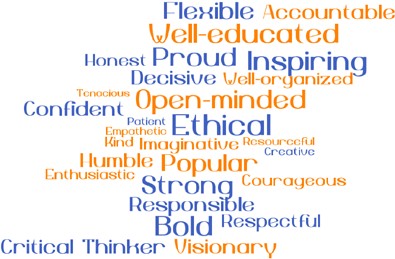 Conversation Questions: Choose a Few to Talk AboutHow can we encourage good leadership?Do we have anyone in the community who is a good leader? Which characteristics does this person display?Do any of us have any of the characteristics of a leader? If not, how could we develop them? What would we need to practice?How can we help to lead our community?Characteristics of Good Followers: A Conversation We have an idea about who we think are good leaders. Now, let’s think about what makes good followers. We know that good leaders need good followers, so it is important to think about the characteristics and skills that good followers need to have.Below are characteristics of followers. Let’s look at the list and prioritize the list. Let’s choose the five most important characteristics and the five characteristics we think are not important. Groups should be sure to try to agree on their lists. Let’s do this in twenty minutes.A good follower is …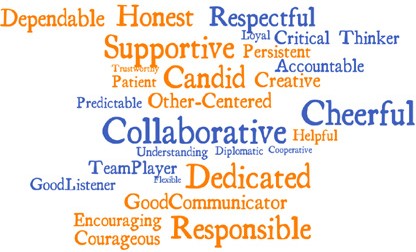 Conversation Questions: Choose a Few to Talk AboutLet’s compare the lists of “Characteristics of Good Leaders” and “Characteristics of Good Followers” to help us answer some of these questions:What characteristics are similar between leaders and followers? What characteristics are different?What is the most valuable characteristic of being a leader? What is the most valuable characteristic of being a follower?Are you a leader or a follower? Which would you prefer to be? Why?A leader cannot exist without followers. How can the followers of a leader help their leader grow in a positive way? What actions can the followers take?How can leaders help their followers grow in positive ways? What actions can the leader take?To become a leader or a follower, what characteristics will you need to develop?Leader or Follower? A Skit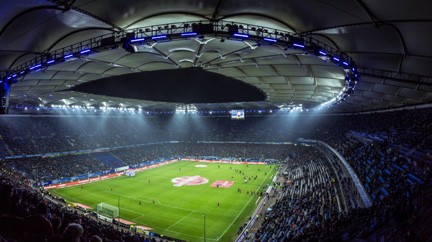 Useful Vocabulary and ExpressionsLeader or Follower? A Skit The CharactersConversation Questions: Choose a Few To Talk AboutWho is the leader? Who is the follower?What would you do if you were Michael?What would you do if you were Christian?What would you do if you heard this conversation between Michael and Christian?Would you stand up for Christian by saying something?Would you speak to Michael? Would you speak to Christian? What would you say to each of them?Have you ever felt pressured by a friend to do something that you did not want to do? How did that feel? How did you support yourself?Attending the Game: Writing ActivityIn the skit Leader or Follower? Michael and Christian have different views on whether or not they should go to the game. Now, continue this skit— using your imagination and creativity. The questions below may help you as you write your skit:Does Michael see anyone with a machete?Does Christian see more machetes?What do Michael and Christian say to each other if they don’t see any more machetes?If they see more people with machetes, what do they decide to do?If they decide to attend the game, what happens during the game—when one team wins and the other loses?What do Michael and Christian say and do at the end of the game?Truth & Reconciliation: A Role-Play and Conversation This activity asks us to imagine we are members of a truth and reconciliation commission. When thinking about truth and reconciliation, it is important to consider awarding amnesty. Let’s look at the vocabulary and expressions below before we continue.Useful Vocabulary and ExpressionsTruth and Reconciliation: A Role-Play and Conversation [Note: For this conversation, it may be very useful to create groups of four or five members. Group members should imagine that they are members of the TRC—see below.]When Nelson Mandela was president, national reconciliation was hismost important responsibility. He created the Truth and Reconciliation Commission (TRC). The TRC investigated crimes committed during apartheid by the South African Government and the African National Congress (ANC). The TRC gave amnesty to people who committed crimes and agreed to give testimony.In this role-play, we must imagine that we are members of a TRC. We must recommend five perpetrators for amnesty to the High Commissioner. There are ten perpetrators. We can only give amnesty to five perpetrators. We must, as a committee, agree on the same five people—unanimously. We have twenty minutes to decide.The African National Congress (ANC) fought against apartheid. South African Police (SAP) supported apartheid. Here are the ten perpetrators. Choose five for amnesty.Peter, 35 years old. Black South African, member of the ANC. Hetortured black SAP informants.Eugene, 50 years old. White SAP colonel. He was responsible for thetorture of hundreds of ANC members. He organized black SAP soldiersto capture, torture, and kill ANC members. He organized bombings of important ANC places.Wilson, 39 years old. Black South African, ANC member. He sabotaged railways, bombed public buildings, and killed many SAP officers. Johann, 47 years old. White South African, SAP commander. He ordered the capture and killing of thousands of ANC members. He followed orders from the White South African government.Brian, 45 years old. Black South African, SAP policeman. He was paid by the White South African government to torture and kill twelve ANC members.Roger, 45 years old. White South African, SAP expert in bomb-making. He made bombs that killed two white ANC women.Paramount Chief, 66 years old. Black South African, supported the SAP. He survived an ANC assassination attempt. He encouraged the torture of ANC perpetrators.Donald, 55 years old. White South African, SAP lieutenant. He commanded an attack on ANC demonstrators—with machetes and rocks— who wanted to kill white people. Twenty died in this SAP attack.Jeremy, 34 years old. Black South African, ANC militant. He fire bombed and killed ten SAP officers.Frene, 40 years old. Indian South African, ANC activist. She provided underground escape routes for ANC leaders. She spoke out internationally against apartheid.Sharing Our TRC Decisions with the High Commissioner When time’s up, each TRC shares their decisions with the High Commissioner. A volunteer writes down the decisions of each group. The High Commissioner (the Club Leader or the Club Leadership Team) chooses the top five perpetrators from all the group lists and announces the decision to the Club.Conversation Questions: Choose a Few to Talk AboutWas it easy or difficult to award amnesty to only five of these people? What made it easy—or difficult?What was the biggest concern when making these decisions?Were the group members easy to persuade?Was there a leader in this decision-making process? Say more about how the group made decisions.Do we need a Truth and Reconciliation Commission in our country? Explain.A Letter to the TRC: Writing ActivityImagine you are asked to write a letter to the TRC with the names of those who were awarded amnesty. In this letter, you need to give your reasons for awarding amnesty to those you did. You also need to give your reasons for refusing amnesty to those who you decided not to give these awards. You need to be very specific in the letter about each of the ten perpetrators.Be sure to use creativity and imagination as you write this letter.Guest Speaker: Ideas for a PresentationLet’s brainstorm ideas for a guest speaker and a presentation topic. Below are a few ideas for presentation topics.How do people develop leadership skills?Who might be a role-model leader?AmnestyReconciliationDebate TopicsThese are suggested debate topics. Members may want to choose (by consensus or vote) one or a few from this list. Or, Members and/or the Leadership Team can modify, change, or add topics that are of interest to the Club. The Leader will establish the debate rules using the directions in Section 3 of this Guide.TOPIC: Violence and Peace PRO—Sometimes violence is needed to bring peace.CON—Violence is never an acceptable road to peace.TOPIC: CorruptionPRO—Corruption is necessary and useful in certain situations.CON—Corruption is never necessary or useful.TOPIC: Truth and Reconciliation PRO—Our country needsa Truth and Reconciliation Commission.CON—Our country does not need a Truth and Reconciliation Commission.TOPIC: Good LeadersPRO—A good leader commands and controls followers.CON—A good leader collaborates with and supports followers.TOPIC: Leaders and Followers PRO—For a nation, it is more important to have a good leader.CON—For a nation, it is more important to have good followers.TOPIC: Finished or Right PRO—A good leader gets things finished.CON—A good leader does “the right thing.”TOPIC: Men and Women Leaders PRO—Men make better leaders than women.CON—Women make better leaders than men.Suggest other ideas for debate topics to other Members and also share them with the Club Leadership Team.A Vision Board for LeadershipLet’s use these questions to create a vision board.What would positive change and leadership look like in our community?How can we spread information in our community to encourage positive change and leadership?How can we encourage others to become leaders?Our vision board should answer these questions:How should our community be empowered by positive leadership in the next five years?What can we do to support this positive change?Individual ReflectionMy vision board can address these questions:What would it look like to be a leader every day? What kinds of changes would I have to make to my life?As a leader, what would I like my life to look like?How can I practice and model leadership every day?In the next five years, what would I like my role as a leader to look like?How can I develop myself to achieve my leadership goals?To Continue LearningVideos on developing leadership:Simon Sinek: In an interview with Marie Forleo, author and public speaker Simon Sinek discusses the responsibility of leaders to create a certain environment that leads others towards success. When the environment is correct, people will do incredible things to forward a leader’s vision.https://www.marieforleo.com/2016/06/simon-sinek/ https://www.ted.com/talks/simon_sinek_how_great_leaders_inspire_actionRefugees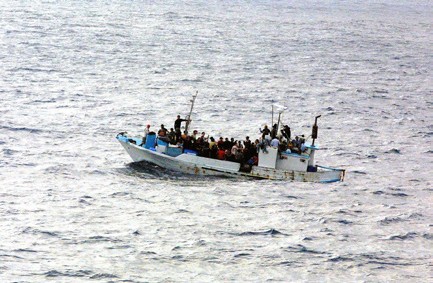 IntroductionAccording to the Office of the United Nations High Commissioner for Refugees (UNHCR), there are 65.3 million people who have been forcibly dis- placed around the world. Fifty-three percent of worldwide refugees come from Syria, Afghanistan, and Somalia; however, there are refugees from many other worldwide conflicts. Most of the refugee population is sheltered in the Middle East and Africa. Europe shelters six percent of worldwide refugees.The number of refugees seeking asylum and shelter outnumbers the quota that many countries are willing to accept. This has created a demandfor human smugglers who are willing to take refugees on very dangerous journeys to pursue what the refugees believe will be a safer life.This section explores a firsthand account of why refugees might risk their lives for the hope that they might make it to a “safe” country, even though they know the journey might end in death. Then, an expert on refugee resettlement gives ideas on new ways of welcoming refugees that would benefit all.Reference:UNHCR. “Figures at a Glance.” www.unhcr.org/figures-at-a-glance.html.Accessed 25 Feb. 2017.The Death Boat: A SkitUseful Vocabulary and ExpressionsThe Death Boat: A Skit The CharactersThis skit is based on:Fleming, Melissa. “A Boat Carrying 500 Refugees Sunk at Sea: The Story of Two Survivors.” TEDxThessaloniki, May 2015, www.ted.com/ talks/melissa_fleming_a_boat_carrying_500_refugees_sunk_at_ sea_the_story_of_two_survivors#t-760415. Accessed 1 Jan. 2017.Fleming, Melissa. “The Death Boats: A Survivor’s Tale.” UNHCR TRACKS, 30 June 2015, tracks.unhcr.org/2015/06/the-death-boats-a-survivors-tale/. Accessed 4 Jan. 2017.Smith-Spark, Laura. “Mediterranean Migrant Deaths Reach Record Level in 2016.” CNN, 26 Oct. 2016, edition.cnn.com/2016/10/26/world/mediterranean-refugees-2016-record-migrant-deaths/. Accessed 4Jan. 2017.Conversation Questions: Choose a Few to Talk AboutWhat do you think about Doaa?What do you think about Bassam?Do you think Doaa is brave? Why or why not?How would you react if your mother, father, brother, sister, child, or friend wanted to use a human smuggler to go to another country?Would you support him or her? Why or why not?Doaa’s biggest dream was to study in a university. Do you have a dream that you would be willing to risk your life for?Do you think that there is something that you and your community can do to help people who are refugees?Imagining the Future: Writing ActivityHere are two different writing activities that can be used with the skit The Death Boat.At the end of this skit, we know that Doaa received an award for her bravery and Massa went to live with her extended family in Sweden. Using your imagination and creativity, write a story that describes Doaa’s life in 2025—this will be 10 years after she received the award—and Massa’s life in Sweden. Think about the ways in which their lives are better, different, and perhaps more difficult.Imagine that Doaa and Massa meet in 2025. What do they talk about? What do they say to each other? Do they reflect on their experiences as refugees? Do they have opinions on the newest refugees who may be coming into their new countries? Do they return to Syria, and is that where they meet? If they are back in Syria, what are they doing? What is happening in Syria? Using your imagination, write a skit of the conversation between Doaa and Massa.An Interview with a Director and PhotographerUseful Vocabulary and ExpressionsAn Interview with a Director and Photographer The CharactersThis interview is based on the following resources:Betts, Alexander. “Our Refugee System Is Failing: Here’s How We Can Fix It.” TED Talks, 3 Mar. 2016, www.ted.com/playlists/294/refugees_ welcome. Accessed 15 Jan. 2017.Mackenzie, Michael. “Boats and Afghan Dancing Boys: Behind the Lens of Photographer Barat Ali Batoor.” RN Afternoons, 26 May 2016, www.abc.net.au/radionational/programs/rnafternoons/barat-ali- batoor-asylum-seeking-dancingboys-of-afghanistan/7459174.Accessed 10 Jan. 2017.Conversation Questions: Choose a Few to Talk AboutWhat were the ideas Professor Betts suggested to help settle refugees?What do you think about the ideas? Could they work in your country?What do you think about Barat Ali Batoor’s story?Would you be able to do what Barat Ali Batoor did—leave your home country? Why or why not?Do you have refugees in your community? If so, how has your community helped them?If not, how might your community help them?Think of some famous refugees. What did they do that made them famous? How did they prosper in their new communities?UNHCR: A Role-Play and Conversation[Note: For this role-play, it may be useful to create groups of four or five members. Each group will be a committee of UNHCR.]In this role-play activity, we must imagine that we are members of a committee of the Office of the United Nations High Commissioner for Refugees (UNHCR).UNHCR has a problem because the plane they sent to take refugees to Europe only has room for four more people. We must, as a committee, choose four people who will go on the plane. We must agree on the same four people—unanimously. The plane will leave in twenty minutes so we must make our decision quickly.UNHCR wants refugees who are of strong body and mind. They must be able and willing to work or study in their host country. Special advantage will be given to those who want to return to rebuild their country after the conflict has ended. Men or women involved in organizing or orchestrating the conflict should not be given a seat on the plane.Here is information about the refugees whom the committee must choose from.Student, 20 years old. He has a university diploma, and he was a political prisoner. He wants to return to his country when the situation is stable again.Engineer, 55 years old. He constructed many beautiful buildings in his country. He may be sick. He has a fever. His mother is with him. He will not go unless his mother goes too.Mother, 80 years old. She was a teacher for fifty years, and she is very intelligent. She speaks three national languages. One language is spoken in only ten villages. She knows a lot about the history and culture of her country. She is not happy to leave her country.Young mother, 30 years old. She has two children. She will not gounless they go too. She is very dirty, and she cries all the time. She needs help with feeding her children. Sometimes she hits them.Son, 5 years old. He is very quiet and looks very sad. He holds his mother’s dress and will not go anywhere without her. He refuses to eat.Daughter, 7 years old. She is happy and talks a lot. She is curious and interested in what she sees. She asks a lot of questions. She tries to repeat the English words that she hears. She watches her mother and her brother and tries to take care of them.Government Minister, 45 years old. He was very famous in nationalpolitics and very rich. When the other refugees see him, they are afraid. Many military generals are his friends. He wants to return to his country when the situation is stable.Activist, 24 years old. She graduated from university with a specialty in government policy and law. She is a peace activist and organizes non-violent demonstrations against the government. She was arrested during an anti-government protest on environmental protection. She was charged with terrorism. She is a political prisoner. She wants to return to her country to help rebuild it.Businesswoman, 42 years old. She travels to China and returns withmerchandise to sell in the markets. She is very rich. She will not return to her country even if it becomes stable again.Musician, 30 years old. He is very famous in his country for his political songs. He is very intelligent and has many girlfriends. He is a drug addict.Artist, 37 years old. She is a world-famous artist. She is a member of the opposition political party. She is a feminist and interested in gender issues. She will return to her country as soon as possible.Sharing Our Decisions with UNHCRNow, it is time for each committee to share their decisions. We need a volunteer to write down the decisions of each group.When all the committees have given their recommendations, the High Commissioner (the Club Leader or the Club Leadership Team) chooses the top four refugees from all the group lists and announces the decision to the Club.Conversation Questions: Choose a Few to Talk AboutWas it easy or difficult to choose the four refugees? What made it easy—or difficult?What was the biggest concern for you in the decisions?Were the group members easy to persuade?How did the group make decisions? Was there a leader in this decision-making process?Say more about how the group made decisions.Communicating with UNHCR: Two Writing ActivitiesFinish the Role-PlayImagine that as a UNHCR committee, you are asked to write a letter to UNHCR with the names of those refugees who were put on the plane. In this letter, you need to give your reasons for accepting the four refugees. You also need to give your reasons for refusing to accept the other refugees. You need to be very specific in the letter and write about each of the eleven refugees. At the end of the letter, make recommendations to UNHCR that may help them avoid this kind of situation in the future.Be sure to use creativity and imagination as you write this letter.Point of ViewFor this activity, imagine a skit with five (or six or seven or all) refugees who want a seat on the plane. They are given permission to speak to your UNHCR committee. Write a skit in which they speak to the committee and the committee responds to them. Here are a few questions that might help with this writing:What do each of the refugees say to the committee members?How do the committee members respond? What questions do they ask?How do the refugees answer the committee questions?Do the refugees present more information to the committee?Does any of this new information encourage the committee to change their decisions?If they change their decisions, what do those refugees who are removed from the plane say?Guest Speaker: Ideas for a PresentationLet’s brainstorm ideas for a guest speaker and a presentation topic. Below are a few ideas for presentation topics.Refugee concernsOrganizations that help refugeesTrafficked personsSexual slaveryBorder guardsProtecting national bordersImmigration policiesDebate TopicsThese are suggested debate topics. Members may want to choose (by consensus or vote) one or a few from this list. Or, Members and/or the Leadership Team can modify, change, or add topics that are of interest to the Club. The Leader will establish the debate rules using the directions in Section 3 of this Guide.TOPIC: Refugees and Prison PRO—Refugees are terrorists and should be put in prison.CON—Refugees are not terrorists, and they should go to refugee camps.TOPIC: Developed Countries and Refugees PRO—Developed countries should accept all refugees.CON—Developed countries should not accept all refugees.TOPIC: Refugees and Neighboring CountriesPRO—Countries that are neighbors in a conflict should accept refugees.CON—Countries that are neighbors in a conflict should not accept refugees.TOPIC: Refugees and School PRO—All child refugees have the right to go to school and should have that schooling provided whether they are living in a camp or host country.CON—All child refugees have the right to go to school, but schooling should not be provided for them at refugee camps.Suggest other ideas for debate topics to other Members and also share them with the Club Leadership Team.A Vision Board for RefugeesHere are a few questions we can talk about:Do we have refugees in our community?How many refugees do we have in our community?Are there people living in difficult places who would like to come to our community for safety and support?Are there programs in place to help refugees coming into our community? What are they? Are these programs effective?Is there anything we can do as a group to reach out to the refugee community to help them?Here are questions that we can have our vision board answer:How do we want our community to look in the next five years?What can we do to support our goals?Individual ReflectionIs there a refugee center where I can volunteer my time?Is there a refugee organization where I can volunteer to help manage or promote the center?My individual vision board should answer these questions:In the next five years, what would my life look like if I helped refugees?How can helping refugees positively impact me and my life?Action PlanWhat actions can we take to help refugees? Let’s create a plan. Using Active Listening, Brainstorming, and Vision Boards, we can create an Action Plan.Let’s try to identify an action we want to do as an English Club. Here are a few ideas that might help us start to think about what we might do.Write a letter to a government office about refugees;Write an editorial for the local newspaper to express our view about refugees;Call the local radio station and express our opinion about refugees.Let’s remember that we may have other ideas. We can organize a group to follow up with our plan for the next meeting too.To Continue LearningFor more ideas from Professor Alexander Betts about how to help refugees, listen to his TED Talk here: https://www.ted.com/talks/alexander_betts_our_refugee_system_ is_failing_here_s_how_we_can_fix_itLove and Marriage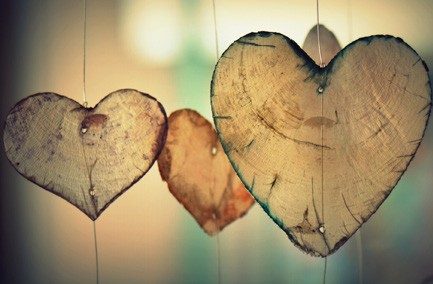 IntroductionLove and marriage have been interesting topics for people to talk about  for centuries. Marriage has traditionally been an agreement between two families, a merger to form a business agreement. Love is harder to define, harder to explain. What is love? Is love enough to bring two people together in marriage? Should love and marriage mix? These are some of the ideas we explore in this section.Is this Love? A SkitNote: This may be a sensitive skit for some Members. The Leadership Team should be sure to review the section Talking about Sensitive Topics in Section 1 and Using Gender-based Groups in Section 3.Useful Vocabulary and ExpressionsIs this Love? A Skit The CharactersConversation Questions: Choose a Few  to  Talk  About Note: Because this may be a difficult conversation, consider separating girls/women and boys/men into different rooms or places where they will not hear each other’s discussions.Make a list of the characters—then, rank the characters by putting the best character first, second best next, and continue by putting the worst character last.Compare each individual list of characters with other Club Members’ lists and compromise so that everyone agrees with one list of the best character, second best, and so forth to the worst, last character. If Members are in groups, all Members in the group should agree unanimously on the ranking.At this moment in the story, Patrick and Susan have many problems. What are their problems? Make a list of the problems.Look at this list. Do you see that your community has problems that are similar to Patrick’s and Susan’s problems? What are they? List them.Five Years Later: Writing ActivityImagine that Susan and Patrick meet on the street five years later. Be creative and imaginative and write a skit about what they say to each other. Use these questions to help write the skit:What does Patrick say to Susan?What does Susan say to Patrick?Are they happy with their lives since the rape?What does Patrick do? How is his career now? Did he find a new girlfriend? Did they marry?What does Susan do? Is she a mother or career woman? Did she find a new boyfriend? Did they marry?How did their lives change since the rape?Marriage or Business: A SkitUseful Vocabulary and ExpressionsMarriage or Business: A Skit The CharactersConversation Questions: Choose a Few to Talk AboutIs it right for parents to ask for money? Why or why not?How much is a reasonable amount of money to ask for?Should the parents reconsider the money they asked for? Why or why not?Should Antoinette give Michael money to help him pay her parents? Why or why not?What are Michael’s problems? What are Antoinette’s problems? How do you think they will solve the problems?Part Two: Writing ActivityUsing the skit above, think about these questions:What does Michael say to Antoinette? What do they agree to do?What do Antoinette’s parents say to each other? What do they agree to do?What do Antoinette’s parents say to Antoinette and Michael?Use these questions to think about the next part of this story. Then, write the next part of this story as a new skit. Share your skits with other Club Members.Selecting Partners: A Conversation about Marriage Choices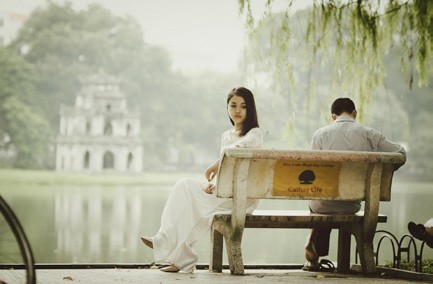 For this conversation, use gender-based groups (see Section 3 pages 168–169).Useful Vocabulary and ExpressionsBefore continuing, be sure there are two separate places where girls/women and boys/men can go for their conversations. Before going to the separate places, be sure everyone understands the directions that follow:Each group must choose a marriage partner for their sibling.The girls/women will choose a marriage partner for their sister.The boys/men will choose a marriage partner for their brother.Each group must make a unanimous recommendation to their sibling.Below are the two groups of choices. First are the choices for the boys/men and next are the choices for the girls/women. Finish these conversations in thirty minutes.Selecting Partners: Boys/Men Group ConversationLet’s imagine that last week our brother said he wants to marry. He tells us that he knows four young women who he thinks would all make good wives. He can’t decide which of these women to marry. He wants us to help him choose one. We (our group) must make a unanimous recommendation to him. Everyone must agree on the same young woman to recommend to our brother.Here are the choices.Your Possible Sister-in-LawConversation Questions for Boys/Men: Choose a Few to Talk AboutHere are a few questions to talk about. Be sure to add questions the groupmay want to talk about that do not appear on this list:Was it easy or difficult to make a choice? Explain.What characteristics were most important in your decision-making process?Was it easy or difficult for the group to reach a unanimous decision? Explain.Do you think that parents have the same problems when they think about their children’s marriage partner?Selecting Partners: Girls/Women Group ConversationLet’s imagine that last week our sister said she wants to marry. She tells us that she knows four young men who she thinks would all make good husbands. She can’t decide which of these men to marry. She wants us to help her choose one. We (our group) must make a unanimous recommendation to her. Everyone must agree on the same young man to recommend to our sister.Here are the choices.Your Possible Brother-in-LawConversation Questions for Girls/Women: Choose a Few to Talk AboutHere are a few questions to talk about. Be sure to add questions the groupmay want to talk about that do not appear on this list:Was it easy or difficult to make a choice? Explain.What characteristics were most important in your decision-making process?Was it easy or difficult for the group to reach a unanimous decision? Explain.Do you think that parents have the same problems when they think about their children’s marriage partner?Conversation Questions: Choose a Few to Talk AboutAt the end of the gender-based conversations, come together in one mixed group of girls/women and boys/men. Talk together using some of the same questions you talked about in the gender-based groups:Was it easy or difficult to make a choice? Explain.What characteristics were most important in your decision-making process?Was it easy or difficult for the group to reach a unanimous decision? Explain.Do you think there were differences in the gender-based group discussions? Explain why, and share what differences you found.Do you think that parents have the same problems when they think about their children’s marriage partner?Characteristics of Our Partners: A ConversationIn several meetings, we have talked about love and marriage. We selected the best man and the best woman for our imaginary siblings. Today, let’s talk about the characteristics we want in our marriage partner or boyfriend/ girlfriend. First, let’s decide if we want to talk about these characteristics in gender-based groups (see Section 3 pages 168–169).After the decision is made but before going into groups, review the vocabulary below.Useful Vocabulary and ExpressionsThink about the characteristics we want in our marriage partner or boy- friend/girlfriend. Consider these questions:What is the most important characteristic I want my marriage partner (boyfriend/girlfriend) to have?Are there characteristics that are more important than others?What characteristics do I want in the person who will be with me forever?What is the least important characteristic?Now, look at the list below. These are characteristics we can find in all kinds of people. Next, prioritize this list of characteristics that we would like to have in our marriage partner or boyfriend/girlfriend. Each characteristic has examples—but these are ONLY examples. The characteristics are broader and more interesting.The characteristics are in alphabetical order. Try to agree on priorities. If there is disagreement, explain why. Start with the most important characteristic and rank in order of priority from most important to least important. Take twenty minutes for this conversation.Characteristics of Marriage PartnersRemember, take twenty minutes to prioritize this list (see page 145).At the end of twenty minutes, tell each other the choices you made.Then, ask if anyone wants to change his or her decisions.Guest Speaker: Ideas for a PresentationHere are some ideas for presentations about love and marriage. Let’s feel free to make other suggestions for presentation ideas if we don’t see anything we like below.What do we need to think about before we get married?What are the biggest problems that married couples face, and how can we avoid them before we marry?Is love enough to overcome problems?What are sexually transmitted diseases? How can we recognize the signs of them? What should we do if we think we have one?What are the advantages and disadvantages of getting married— for men and women?What are the advantages and disadvantages of being single—for men and women?Debate TopicsThese are suggested debate topics. Members may want to choose (by consensus or vote) one or a few from this list. Or, Members and/or the Leadership Team can modify, change, or add topics that are of interest to the Club. The Leader will establish the debate rules using the directions in Section 3 of this Guide.TOPIC: Shared ValuesPRO—Spouses must be faithful to each other.CON—Spouses do not need to be faithful to each other.TOPIC: Physical BeautyPRO—The physical beauty of a spouse is very important.CON—The physical beauty of a spouse is not important.TOPIC: Before MarriagePRO—Engaged couples must live together before they marry.CON—Engaged couples should not live together before they marry.TOPIC: Inter-Ethnic/Inter-Racial Marriages PRO—Inter-ethnic andinter-racial marriages should be allowed.CON—People should not be allowed to marry outside their ethnic or racial group.TOPIC: Marriage and Religion PRO—People mustnot marry outside their religion.CON—People should be allowed to marry outside their religion.TOPIC: HIV/AIDS [SIDA] and Marriage PRO—People with HIV/AIDS should not be allowed to marry.CON—People with HIV/ AIDS should be allowed to marry.TOPIC: Marriage and Similar Ages PRO—Marriage must be between people who have similar ages.CON—People with very different ages should be able to marry.TOPIC: Showing Affection in Public PRO—Engaged couplescan show affection in public.CON—Engaged couples must not show affection in public.Suggest other ideas for debate topics to other Members and also share them with the Club Leadership Team.A Vision Board for LoveHere are questions to help create a vision board for love. Let’s use these questions, or we can create our own questions to talk about love as we create our vision board.What is love?How do we know that we love someone and someone loves us?What contributions can our community make to support love and loving relationships?What is missing in our community that makes it hard to be loving towards each other?Is there a way we can encourage the development of these ideals in our community?Is there someone in my life who I would like to see in love or married?What characteristics should the spouse of this person have?What type of life do I hope for this person once he or she is married or partnered with someone?Our vision board should answer one to three of the questions below:How do we want our neighborly relationships to look in the next five years?What can we do to support loving families in our community?In the next five years, what principles would we like to have in our community?In the next five years, what would I like my life, or the life of the person I would like to marry, to look like?What characteristics would I like my spouse to have?Will I (or the person) have a big house? A car? A nice spouse? A child? Lots of children?153SECTION 3: FOR THE ENGLISH CLUB LEADERSHIP TEAMIntroductionIf you are reading this section, you have probably been elected to your Club Leadership Team! Congratulations! Leaders have lots of responsibilities. One of your most important responsibilities is to be sure that you lead Club meetings that are well-planned, thoughtful, and fun. Members will support the Club if the meetings are interesting, relevant, enjoyable, and creative.For these reasons, it is important that, as a Team, you read this section together. Included here is information about the responsibilities of the Leadership Team and ideas for preparing, organizing, and managing Club meetings.It is not necessary to read through the entire section page-by-page. You can skip around and read the sections that you find most interesting first.Then read the other sections next.You may need to re-read some sections when you prepare for a specific Club meeting activity—this is good! You can’t remember everything you read the first time you read it.So, it’s time to learn what you can do as the Leadership Team to create a successful, engaging, dynamic, and fun English Club!What is the Club Leadership Team?People elected by Club Members are the Leadership Team. The Team has three people:English Club President—or Leader (Clubs can decide which word they want to use)English Club Vice President—or Associate LeaderEnglish Club Secretary—or AssistantThe first responsibility of the Leadership Team is to decide what each person on the Leadership Team will do. It is important that the Team shares responsibilities so no one person does everything. Below are suggested responsibilities for the three people on the Team.The President/Leader is responsible for leading the Club. Examples of responsibilities for the President/Leader include:Collaborate with Members in choosing the Club meeting dates, places, and times;Plan and prepare each Club meeting using this Guide and other resources;Create a meeting agenda that is clear and organized;Present meeting activities that are fun, interesting, exciting, and thoughtful;Attend all Club meetings … OR … Inform the Leadership Team as soon as possible if you will be absent from a Club meeting;if possible, help to plan the meeting so there is continuity for Members;Bring all necessary materials needed for Club meetings;Arrive early for the Club meetings (suggested time—at least fifteen minutes);Welcome Club Members to meetings;Listen and share Member ideas and concerns with the Leadership Team;Communicate on a regular basis with the Leadership Team.Examples of responsibilities of the Vice President/Associate Leader include:Help the President lead the Club;Exchange ideas with the Leadership Team about Club meetings and activities;Lead Club meetings when the President is absent;Arrive early for Club meetings (suggested time—at least fifteen minutes);Be sure the meeting location is clean;Set up the chairs for the meeting;Welcome Club Members to meetings;Listen and share Member ideas and concerns with the Leadership Team;Communicate on a regular basis with the Leadership Team.Examples of responsibilities of the Secretary/Assistant include:Assist the President and Vice President with leading the Club;Exchange ideas with the Leadership Team about Club meetings and activities;Support the Leadership Team with Club meeting plans and preparations;Lead Club meetings if the President and Vice President are absent;Keep a record of the names and contact information for all Club Members;Set up a communication network with Club Members in case there is a need to communicate with Members before a meeting;Remind Members a few days in advance of meetings;Arrive early for the Club meetings (suggested time—at least fifteen minutes);Welcome Club Members to meetings;Listen and share Member ideas and concerns with the Leadership Team;Communicate on a regular basis with the Leadership Team.There are a variety of ways that the Leadership Team can be configured. For more ideas about Leadership Team structures, listen to the English Club webinar (online at: https://americanenglish.state.gov/resources/ american-english-webinars#child-2146) and read the Forum article, “Community-based English Clubs: English Practice and Social Change Outside the Classroom” available online at: https://americanenglish.state. gov/resources/english-teaching-forum-volume-54-number-3#child-2162.Continue reading to find out how to prepare, organize, and manage Club meetings.Preparing for Club MeetingsThe President should be sure to follow suggestions and ideas from Club Members when preparing Club meetings. Topics of interest to the Club should be selected, and a wide variety of activities that deal with the topic should be included in Club meeting agendas. Note: If the President cannot attend a Club meeting, then the Vice President or Secretary must lead the meeting in the President’s absence.Consult the list below when preparing a Club meeting:To choose a topic for a Club meeting, browse through Section 2;Select a topic of interest;Read the activities included in the topic;Select one, two, or three activities—depending on the length of time for meetings;Refer to Section 3 to plan and organize each activity;Prepare the meeting agenda and sequence the activities in an interesting way for the Club Members;Check through the activities for supplies needed such as paper, pens, markers, and pencils and bring these to the meeting;Share the meeting agenda with the Leadership Team and ask for feedback to ensure the meeting agenda is clear and interesting.Important Techniques for Club MeetingsSometime during the first few meetings it is important that Club Members learn several techniques. These are designed to help Members interact so that everyone can feel free to practice English. When Members learn thesetechniques, it will be easy for the Club meeting to run smoothly. Techniques include:Active ListeningBrainstormingOrganizing and managing pairs and small and large groupsUsing gender-based groupsActive ListeningActive Listening is a useful technique for people to use when they exchange ideas, particularly when the ideas may be controversial or when Members have different opinions on a topic. Below is a script that the Leader can use to introduce and practice this technique with Club Members.[The Leader says to Club Members:]Do you know who the Native Americans are? [The Leader should give Members time to answer and then say:] Native Americans lived in the U.S. before Europeans came. Many Native American ideas and proverbs were used by the European immigrants to America to encourage good behavior as citizens and human beings.Mary T. Lathrap* is a writer from the 1800s who wrote many poems and short essays on good behavior. One of her famous poems, “Walk a Mile in His Moccasins,” uses a Native American term, moccasins, for shoes. Read with me in the Guide on page 22.BEFORE WE CAN UNDERSTAND OTHERS, WE MUST WALK A MILE IN THEIR SHOES. BEFORE WE CAN WALK IN OTHER PEOPLE’S SHOES, WE MUST FIRST TAKE OFF OUR OWN.[*The Grammarist. “Walk a Mile in Someone Else’s Shoes.” grammarist. com/phrase/walk-a-mile-in-someone-elses-shoes/. Accessed 27Jan. 2017.][The Leader continues:] What does this proverb mean to you?[The Leader should encourage Members to share their ideas. Here are a few ideas they might share:We have to listen without judging the other;We should not assume that we know what someone means; we should ask;We should be willing to put our own beliefs aside to try to understand someone else.After Members share their ideas, the Leader says:]The goal of this English Club is to practice English. We can’t practice unless we talk to each other. We will have many ideas, and some ideas will be controversial—this is a stimulating way to practice English. However, we must talk to each other respectfully by asking polite questions and rephrasing what the other person has said until we understand what the other person means. In the U.S., this technique is called Active Listening.Today we will talk about this technique. We will practice Active Listening and use it in our Club meetings. We must remember the lesson of this proverb for Active Listening: listen without judging others. We will use Active Listening in our meetings when people have different opinions. By listening actively we can understand different points of view—even though we may not agree. It is OK if we don’t always agree.What do we do when we listen actively? Let’s read together. Turn to page22.Listen to the words and feelings of the Member.See the world and feel the world through the Member’s eyes— empathize with this person.Try to understand the Member’s feelings.[The Leader must let Members ask questions or make comments. Then the Leader says:]Now, let’s read together the Rules for Active Listening:Rules for Active ListeningLet’s not think about our opinions—let’s listen to each other.Let’s try not to judge others.Let’s try to understand each other as if we are walking in each other’s shoes.Let’s listen with:Our ears;Our eyes;Our hearts.Let’s watch for non-verbal signs when Members talk.Let’s allow Members to talk and then ask them to explain further.[The Leader pauses to see if Members have questions or comments. Then the Leader says:]Here are some questions that Members can ask each other to clarify ideas:Could you explain further?Can you tell me more about 	?I want to try to summarize your idea—may I?[Member summarizes the other’s idea.]Let me check. Did you say 	? [Member summarizes the other’s idea.]You said 	. Is this correct?I want to try to restate your opinion without criticizing you—may I?[The Leader must let Members ask questions or make comments. Then the Leader says:]As the Club Leader, I have rules to follow to help all of us be active listeners. Here are my rules. I will:Ask Members to summarize or restate their comments;Stop anyone from criticizing another Member;Make positive comments to the Members who follow the rules.Now, let’s try practicing these rules.[The Leader selects a topic and asks Members to talk about their opinion of the topic while they practice Active Listening. The Leader says:]Talk with the Member sitting next to you. To practice Active Listening, let’s talk about the topic of [the Leader chooses a topic— be sure to prepare the topic before the Club meeting. Examples of topics to use to practice Active Listening: People should be free tosmoke as many cigarettes each day as they want … or … Everyone should learn English. The Leader should be sure to choose a topic that will be easy—and controversial—for everyone to talk about.].One of you is Club Member 1, and one of you is Club Member 2.Tell each other what you think about [the Leader says the topic chosen].Member 1 speaks first. While Member 1 speaks, Member 2 must practice Active Listening.When Member 1 is finished speaking, Member 2 must restate what she heard Member 1 say.Then, Member 2 must check with Member 1 that she is correct.When Members 1 and 2 are finished, do the reverse. Member 2 tells Member 1 what she thinks, and Member 1 practices Active Listening.[The Club Leader walks around and helps Club Members practice Active Listening. Members may need approximately fifteen minutes to practice. When time’s up, the Club Leader asks everyone to share their experience, thoughts, and reactions. The Leader can ask some of these questions and/ or create other questions that can help Members think about and understand the value of Active Listening:]What were your thoughts and feelings as you practiced Active Listening with your partner?What was easy to do?What was hard to remember to do?Do you think this strategy can be helpful for us to use? Explain.[For additional practice, the Leader can use the skit in Section 2, Practicing Active Listening on page 24. The Leader uses the topic Skits, Interviews, and Role-Plays to prepare the Members for this skit. When the skit is finished, the Leader says:]Let’s think about this skit. Does anyone have any observations? Anything you’d like to say?[The Leader waits for Members to make comments and helps Members explore this technique further. When the conversation is finished, the Leader says:]This skit gives us more of an understanding of this important technique, Active Listening.As we continue to have Club meetings, we will continue to work on developing these skills.We have all done a good job as we begin to learn how to use this technique.BrainstormingBrainstorming is a useful technique for people to use when they want to create new ideas. Below is a script for what the Leader can say about this technique with Club Members.Brainstorming is a technique to find new ideas. Brainstorming is NOT a technique to find the best idea. It’s a technique to find LOTS of fun,interesting, silly, or important ideas. Turn to page 25, and let’s read the rules for brainstorming.Rules for BrainstormingEveryone has ideas.All ideas are good.Don’t criticize any ideas.Don’t debate any ideas.No idea is crazy or bad.Use one idea to create a new idea.Give lots of ideas.Be creative, funny, crazy![The Leader says:]Any questions?Let’s practice brainstorming.Now, I need a volunteer who can write down our ideas.[The Leader chooses a volunteer to write ideas on paper or the chalkboard—all ideas—without comment. Then the Leader says:]Here’s an exercise for us to practice brainstorming. Here is the problem: What can we do with plastic bottles? We use them to hold water, but now let’s brainstorm creative ideas for using them.[The Leader encourages Members to give ideas. The volunteer writes them down. Stop after five to ten minutes. Then the Leader says:]Good … now, here is another practice. This is not a true story—it is a brain game!Let’s imagine that last week, there was a plane crash in our community, and inside the plane we found 1,000,000 footballs. What can we do with these balls?[It may take Members time to begin brainstorming. If no one gives suggestions, the Leader can give some ideas. Remember that all brainstorming ideas must be accepted. The Leader can say:]I see that some of you are hesitating. I will give a few ideas to help us get started. For example, we can sell the balls at the market and use the money for our Club. We can cut up the balls and use the leather to make bags or covers for books. Here is another idea—we can give everyone in town a ball. Or, we can fill up all the balls with water and float them on the river. You see that some of my ideas may be good, others are not good, some are silly. It doesn’t matter how my ideas are. When we brainstorm, we give any ideas we may have and we don’t worry if they are reasonable or not.Now, it’s your turn to give ideas.[The Leader should encourage the brainstorming for five to ten minutes. Be sure the volunteer writes down all ideas—without comment. After the brainstorming stops, the Leader asks the Members to think about the experience of brainstorming. The Leader should have a conversation with the Members. The Leader can ask some of the following questions:]How did you feel when we brainstormed?Do you think brainstorming can be a useful technique?How might it be useful—and how not?Organizing and Managing Pairs and Small and Large GroupsThe number of Members in English Clubs varies widely. Some Clubs have ten Members; others have 150 Members. In addition, each activity may require that Members work together in different ways. For example, at the beginning of meetings it may be easy to have Members work in pairs, turning to the person next to them for a conversation.It is important that Club meetings take into account the number of Members, the activities, and the best ways for everyone to practice English.Club meetings with eight Members or less may work as one group, pairs, or two small groups. Clubs with more than eight Members may divide into small groups. Small groups give members more opportunities to practice English. A good small group size is four or five persons.If Members work in small groups, each Member should select a role (see table below) that he or she will be responsible for in the group. When Members are finished with the small group activity, it may be useful to share this with all Club Members. In this situation, each group can givea short (three-minute) report to the entire Club. This report can summarize the small group work. The Note-taker or Group Director can give this report. Reminder: Clubs should adjust this list to fit their own, individual, unique Club needs.Small Group RolesUsing Gender-Based GroupsThere are some topics that may require Clubs to create gender-based groups.What are gender-based groups? One group is for boys/men only. The other group is for girls/women only.Why use gender-based groups? There are two reasons for using these groups. Gender-based groups should be used for sensitive topics. For example, see the skit Is this Love? on page 126. This skit is about a rape, and this may be difficult for girls/women to talk about in front of boys/men. Second, gender-based groups may give people an opportunity to speak more freely about a topic. For example, see the activities for Marriage Choices and Marriage Partners on pages 135-147.How should gender-based groups be created? It is important that the Club Leader makes plans in advance. The Club Leader needs to be sure there are two separate meeting places, one for each group. The meetingplaces should be private so that no group can hear the other’s conversations. It is important to ensure the privacy and safety of each group’s conversations.The First Ten Minutes: Starting a Club MeetingThere are many ways to start Club meetings. The Leadership Team might want to start each meeting in the same way. Sometimes, they might want  to change the way that a meeting starts. It is important that the Leadership Team plans meetings that are interesting, fun, and enjoyable. The first ten minutes can play a role in making a meeting interesting—or boring.Here are a few ideas for starting a Club meeting. Remember—start the Club meeting in a way that Members will enjoy!Welcome Members by greeting them by name and asking about something that is important to them;Ask Members to introduce themselves to the group;Ask Members to speak to the person next to them and then introduce this person to the Club.Ask Members to share information such as:Name, occupationReason for attending the ClubFavorite color, food, musician, sports teamAfter Members know each other, there are lots of ways to start a meeting:Sing a song—in English (lots of American songs are available online at: https://americanenglish.state.gov/culture-music-and- game-resources);Memorize a short poem and recite it as a group;Have Members give a “news report” about international, national, or local news;Ask Members to report on news from an English-speaking country;Listen to a short podcast (lots are available at Voice of America: www.voanews.com) and then talk about it;Watch a short video clip and then talk about it;Play a quick game (lots of English language games are available online at: https://americanenglish.state.gov/culture-music-and- game-resources);Use ice breakers (see this activity for an example: https:// americanenglish.state.gov/resources/teachers-corner- modals#child-2300);Ask Members to talk about what happened in the previous Club meeting.After the welcome and introductory activity, it is time for the Leader to present the topic for the Club meeting. The Leader can:Ask Members to share ideas with a partner for two minutes on the topic;Tell returning Members to share what was talked about in the previous meeting with new Members;Ask Members to suggest relevant vocabulary words for the meeting topic;Give two or three vocabulary words about the topic that Members must use in the meeting.Remember: There are many different ways to begin meetings. If Members have fun, they will be happy to return each week.Club Meeting ActivitiesThis section gives step-by-step directions for planning, organizing, and managing many of the most popular Club meeting activities:Skits, interviews, and role-playsGuest speakersDebatesIntroductions and short storiesConversationsReading activitiesWriting activitiesVision boardsAction plansTo continue learningAfter deciding on the topic for the meeting, the Leader needs to choose the activity(ies) the Club will participate in during the meeting. Each activity is explained below.Skits, Interviews, and Role-PlaysWhat is a skit? A skit is a short conversation or dialogue between two or more people. It tells a story or part of a story. Synonyms for “skit” are “sketch,” “drama,” and “dialogue.” There are several skits in Section 2. For example, check pages 24, 27, 53, 70, 87, 100, 126, and 130.What is an interview? In this Guide, there are two different interview formats: imaginary interviews (similar to skits with a script that Club Members read) and guest speaker interviews (explained in the next section). There are several imaginary interviews in Section 2. For example, check pages 32, 59, 76, and 108.What are role-plays? Role-plays are different from skits and imaginary interviews because there is no script for Club Members to read. For a role- play, volunteers who play character roles create the dialogue or conversation spontaneously. Role-plays can be challenging because the volunteers make up the dialogue using their imagination. There are several role-plays in Section 2. For example, check pages 91 and 117.Preparing for Skits, Interviews, and Role-PlaysBefore the Club meeting, the Leader must:Prepare the meeting by reading the skit, interview, or role-play and the Conversation Questions in Section 2;Re-read the generic directions in Section 3;Prepare the script for the skit, interview, or role-play—fill in the topic and other information in the Script Outline for Skits, Inter- views, and Role-plays below;Count the number of characters needed for the skit, interview, or role-play;Be prepared to ask Members to volunteer to play each of the character roles;Prepare Conversation Questions that are culturally relevant for this activity—OR—select questions from the Conversation Questions provided in this Guide;Write down the questions;Check the Conversation Questions included with each activity throughout Section 2 and select a few that might be of interest to Members for discussion.It is very, very important that the Club Leader read the skit, interview, or role-play and make the preparations before the Club meeting.Script Outline for Skits, Interviews, and Role-PlaysTo introduce skits, interviews, or role-plays, the Leader should fill in (using a pencil so it can be erased and used again) and read from the following script. The Leader should always prepare the script before the meeting.Reading this script, the Leader says:For this meeting, we have a/an		[skit, interview, or role-play] about	[say the topic].Who will volunteer to read the introduction to the section? Thank you. Please read the information at the beginning of the section. (If the introduction was read during the previous meeting, say: Please read the information at the beginning of the section to remind us what the topic is about.)We need volunteers to be the Narrator and other characters. Who will be the Narrator? Who will be	[read the names of other characters until everyone is assigned a role]?Volunteers, please prepare the skit (interview or role-play) and dramatize it if you can by pretending you are the character. Volunteers can use props (clothes such as hats, jackets, or skirts— or furniture such as a table or chairs). These props will help the presentations be more dramatic. We will give you ten minutes to prepare. You may read the skit (interview or role-play) or memorize your section—whatever you like. [If this is a role-play, then the Leader says: Please act out the role-play and say what you think your character would say in the situation presented.]While the volunteers prepare the skit (interview or role-play), the Leader presents the vocabulary. The Leader says:Let’s look at the vocabulary for this activity.What vocabulary do we know?What vocabulary can we practice?After ten minutes, the volunteers preparing the skit (interview or role-play) return and present to the Club what they prepared. The Leader says:We are ready to begin the skit (interview or role-play). Let’s watch quietly.The Narrator may begin.The volunteers present the skit (interview or role-play) to the Club. The Leader must be careful—particularly for the role-play—to stop the volunteers if they take too much time.When the skit (interview or role-play) is finished, the Leader checks that the Members understand the skit (interview or role-play). The Leader asks:What happened first?What happened next?After that, what happened?What happened at the end of the skit (interview or role-play)?When the Leader is sure that the Members understand the skit (interview or role- play), the Club Members are ready to have a conversation about what they sawand heard (see the section below, Conversations and Conversation Questions).Remember: The Leader should prepare the Conversation Questions before the Club meeting. For the conversation, Members can talk in pairs, in small groups, or as one large group (see Organizing and Managing Pairs and Small and Large Groups).Guest Speakers: Invitations and InterviewsGuest speakers can be invited to give presentations at Club meetings. The guest speakers can be selected based on Club Member interests. Whatdo Club Members want to learn more about? They can also be selected because Club Members want information about ways they can solve a community problem such as pollution, garbage on the streets, poor schools, or any other community problem. Guest speakers can give ideas for solving the community problem. They can help Club Members create an action plan to solve the problem.Preparing for the Guest SpeakerThe Leader and Members brainstorm a list of experts who Members would like to have attend a Club meeting as a guest speaker.The Leader writes the names of the guest speaker and the Club Member who will make the invitation.The Leader and Members choose (by consensus or vote) one speaker from the list who they will invite, and they choose the date they want the guest speaker to attend the Club meeting.The Member invites the guest speaker and asks the speaker to prepare a fifteen- to twenty-minute presentation on the issue or problem identified by the Club Members in a previous meeting. Points about the issue or problem that the speaker can address in the presentation might include some of the following:Definition of problem or issue;Brief history or background about the development of the problem or issue;Current status of the problem or issue;Possible partners or groups for collaboration to solve the problem or issue;Possible solutions;Proposed actions.A few days before the meeting, the Leader and/or Member must confirm the guest speaker’s attendance at the meeting.If the Leader learns at the last minute that the guest speaker cannot attend, the Leader must be prepared with a meeting activity to replace the guest speaker presentation. Or, if the guest speaker is late, the Leader should have a short activity for Members to do while they wait.At the Club Meeting[If the guest speaker does not speak English, the Leader asks for five Members to volunteer to be interpreters. Each interpreter translates the guestspeaker’s presentation into English (five minutes each), and one interprets the questions from the Members and answers from the speaker.]The Leader or inviting Member introduces the guest speaker, giving information about the speaker’s training, education, experience, and/or expertise on the presentation topic. Members are invited to ask short questions about this introduction. Then the guest speaker begins the presentation. The Leader asks the guest speaker to pause after every few minutes so Members can ask questions.Here is an idea about what the Leader can say to introduce the guest speaker:Today, I want to introduce you to [name of guest speaker], who is our guest speaker.Please give a round of applause for our guest speaker.We will have a fifteen- to twenty-minute presentation.Please listen carefully.If you have questions, wait for the guest speaker to pause and then you will be able to ask your question.[If the guest speaker does not speak English and there are Members who are interpreters, the Leader can say: I will watch the time and change each volunteer interpreter after five minutes. Thank you to the volunteers for helping us. Now, volunteers, please come to the front of the room and stand next to the guest speaker.]Are we ready to begin? Let’s start.At the end of the presentation, the Leader calls on Members to ask the guest speaker questions that will help them think and plan for taking action to help the community. The Leader should ask Members to focus questions on advice and solutions for the problem they want to address in the community.After the Club MeetingThe Leader and/or inviting Member should send a thank-you note via SMS or email, or mail the note to the guest speaker.DebatesPreparing for a DebateThere are two ways to prepare for a debate. The Leadership Team should choose the way that works best for the Club Members.One way to prepare for a debate is to ask Members to choose the debate topic and decide on the Members who will be on the PRO and CON teams (see Steps to Begin the Debate—2 and 3). The choice of debate topic can be done by consensus or vote. This decision should be made in the meeting BEFORE the debate. In this way, the Member Debate Teams have an opportunity to prepare for the debate. They can do research and check resources for information that they can use during the debate. The Leader should prepare paper ballots in case the Members want to vote in secret (see below).Before the Club meeting, the Leader reads the debate topics and prepares ideas to help Members with information for the debate. The Leader should also prepare paper ballots in case the Members want to vote in secret (see below).On the Day of the DebateThe Leader follows these steps:If Preparation 1 is used:The Leader begins the meeting by reviewing useful vocabulary and phrases that can be used in debates [check the online English Club Handbooks available at: www.americanenglish. state.gov].The Leader reminds Members of the debate topic.Then the Leader follows the Steps to Begin the Debate (1 and4) below.If Preparation 2 is used:The Leader asks Members to choose the debate topic they want to discuss. See Section 2 for debate topics—also check the online English Club Handbooks available at: www.americanenglish.state.gov.Members choose (by consensus or vote) the topic they want to debate.Then the Leader follows the Steps to Begin the Debate below.Steps to Begin the DebateThe Leader should:Choose a Member to be the referee—the referee is the Timekeeper and stops Members when “time’s up.” [Note: The referee must be strong and direct; if the referee cannot stop the debate speakers, the Leader must intervene.]Ask six Members to volunteer and divide them into two teams.Team A is FOR the topic—this is the “PRO” side.Team B is AGAINST the topic—this is the “CON” side.Tell Team members to select their debate role—each team has three speaker roles:Speaker 1—this person prepares the main arguments of the debate (Pro or Con).Speaker 2—this person gives the rebuttal against the opposing team (Pro or Con).Speaker 3—this person prepares a summary and conclusion of the argument (Pro or Con).When the Team members and referee are ready, the debate begins!Debate Sequence and TimingHere is the sequence for the debate speakers:Speaker 1 (Team A) PRO presents the arguments (two minutes).Speaker 1 (Team B) CON presents the arguments (two minutes).Speaker 2 (Team A) PRO presents the rebuttal (two minutes).Speaker 2 (Team B) CON presents the rebuttal (two minutes).Speaker 3 (Team A) PRO presents the summary/conclusion (one minute).Speaker 3 (Team B) CON presents the summary/conclusion (one minute).Audience asks questions (ten minutes).Audience votes on the best debate team, the Leader and referee count the votes and announce the winner, and teams congratulate each other. [The Vote Procedure: Members can raise their hands to vote, and the Leader and referee count the hands. OR, Members can vote on pieces of paper—in secret. If paper ballots are used, the Leader must prepare the ballots in advance of the Club meeting.]Debate in Eight Easy StepsTeam A	Team BSpeaker 1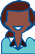 PROPresents the arguments2 minSpeaker 1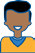 CONPresents the arguments2 min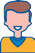 Speaker 2PROPresents the rebuttal2 minSpeaker 2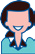 CONPresents the rebuttal2 min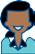 Speaker 3PROPresents the summary/conclusion 1 min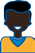 Speaker 3CONPresents the summary/conclusion 1 minTeams A and B answer audience questions.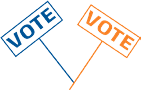 The audience votes on the best debate team.Reading ActivitiesAt the beginning of each topic in Section 2, there is a short reading calledIntroduction. In addition, most topics have Short Stories.There are several ways that these readings can be used in a Club meeting. The most common, traditional way is to ask for a volunteer to read out loud. Or, the Leader can read it. Or, several people can read, each one taking a sentence or paragraph.In addition to having someone read the selections out loud, there are many activities and techniques that can be done with these short readings (see The Readers Club Handbook online at: www.americanenglish.state.gov).Here are a few ways to use the Introductions and Short Stories. Re- member: Leaders must prepare for the Club meeting in advance. Reading through the activity and selecting techniques, including the reading strategies below, will help make the Club meeting interesting and fun.ScanningWhen we scan, we move our eyes slowly down each page of a text. Our purpose in scanning is to look for specific information without reading each word. To encourage Club Members to scan, Leaders can ask them to find an answer—and make this into a game by telling them they will have X number of seconds to find the answer. For example, in the Introduction for Democracy, we can ask Members to find the name of a person in the text. Or, we can ask them to find the number in the text. Scanning can help Members become interested in the reading.Looking for VocabularyAnother way to begin an Introduction or Short Story is to ask Members to read very quickly and to look for words they do not know. Leaders can create a list of these words and then review them before reading the text and beginning the activity.Recalling What We KnowThe Leader picks one word that represents an idea that Members will read in the Introduction or Short Story. The Leader tells the Members this word and asks Members to say whatever thoughts or ideas they may have when they hear the word. This technique helps Members prepare for the topic they will read. It can be fun to see if any of the thoughts or ideas appear in the Short Story or Introduction. For example, under the topic of Democracy, there are Two Short Stories. By asking Members to say whatever comes to their minds about “Hong Kong” and “New York City,” this can prepare Members to focus on the reading they will do.PredictingEveryone uses this strategy every day. We predict—or guess—what will happen next, using our experiences. For example, if our mother always puts lots of hot pepper in food, then we can predict—or guess—with some accuracy that she will serve us food tomorrow with lots of hot pepper in it.We use predicting in many different ways. One quick technique is to read the title of a short story and ask Members to predict what they think the story will be about. For example, the section on Refugees has a skit entitled The Death Boat. The Leader can say:In a minute, we are going to read a story called The Death Boat. What do you think this story might be about?Who might be in the story?Where might the story take place?No one will know the answers to these questions—it will be fun to hear Member ideas and then see what the story is actually about.Leaders will find another example of predicting in Section 2, page 50. Note: For more ideas to help with reading Introductions and ShortStories, check online for The Readers Club Handbook available at: www. americanenglish.state.gov.Writing ActivitiesAs with reading, there are lots of ways to integrate Writing Activities into Club meetings. When Members write, they can create more material that the Club can use at future meetings. Section 2 has lots of Writing Activities.When using Writing Activities, it is very important that Leaders en- courage Members to be creative and imaginative. Leaders should be sure to remind Members—before they begin writing—that there will not be any one correct way to complete the Writing Activities. Leaders can say:Remember to be creative and imaginative.Think about the ways you might respond to the situation  presented in the writing activity and then use this to prepare your piece of writing.Don’t forget—when you write, there is no one correct answer to these writing activities.This Guide presents two types of Writing Activities: Continue/Finish the Skit/Story/Interview/Role-Play and Point of View.Continue/Finish the Skit/Story/Interview/Role-PlayLeaders can ask Members to either continue or finish a skit/story/inter- view/role-play. For example, in the section on Love and Marriage, the topic Marriage or Business is a skit about two people, Antoinette and Michael, and Antoinette’s family, page 130.We don’t know what happens next—we are left with lots of questions.For example:Does Michael give the money and purchase the motorbike?Does Michael end the engagement?Does Antoinette give her money to Michael for the marriage?Do Michael and Antoinette marry without the permission of Antoinette’s family?We don’t have answers to these questions. This Writing Activity asks Members to imagine how the skit might continue or end. Using creativity and imagination, Members write endings that they imagine might happen based on the information they have so far.When Members finish writing the skits, these skits can be used at the end of the Club meeting or in a follow-up meeting. Leaders can ask Members to read or present their skits to the entire Club.Specific directions including questions to help Members complete the Writing Activity are in Section 2. Leaders should be sure to read the Writ- ing Activity before the Club meeting.It is important that Leaders remind Members that the questions included in each Writing Activity are suggestions and possible ideas to include in their writing—they are not required. Members should be free to interpret the Writing Activities as they wish and be as creative and imaginative as they can.Point of ViewLeaders can ask Members to write a skit/story/interview/role-play that changes the point of view. Changing the point of view gives Members opportunities to consider different ways to view a skit, idea, and/or opinion. For example, in the section on Leadership, the topic Majority Rules or Consensus is a skit with Nelson Mandela and several friends, page 70.We don’t know what these friends think about Mandela’s suggestions for consensus—we have lots of questions:What do the friends talk about after the meeting?Do they argue with each other? Do they try to convince each other?Do these friends reach consensus, as Mandela wants them to?What do these friends think about the notions of consensus and majority rules?Why do they hold these opinions?We don’t have answers to these questions. This Point of View Writing Activity asks Members to imagine what some of the friends talk about after the meeting with Mandela and before the next meeting. Members needto be creative and imaginative. They need to try to put themselves in the character of the person they are writing about. They need to try to think like the character.At the End of Each Writing ActivityAt the end of each Writing Activity, the Leader should be sure to say to Club Members:Do you have other ideas that you might write about using the skits (stories, interviews, and/or role-plays) that we have read?[The Leader should be sure to give Members time to make suggestions. The Leader may want to brainstorm with Members to find topics of interest for them to write. Then the Leader says:]Don’t forget—if you have any ideas for writing or for other Club activities, please share them with the Leadership Team and we will be sure to integrate them into a future Club meeting.Vision Boards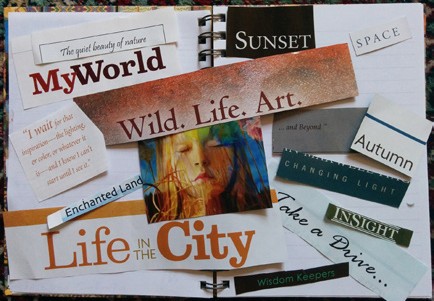 A Vision Board can be a poster, paper, screenshot, or mural on the side of a building. It can be a piece of paper or poster board with drawings, photos, and pictures cut from magazines. The Vision Board is a visual representation of your wishes, dreams, and/or desires for positive change in your community. It can be developed on a smartphone or computer via Pinterest (www.Pinterest.com), where everyone has access to the photo board.You can read the following article for guidance on using Pinterest: https:// rossieronline.usc.edu/blog/pinterest-for-students/ or see their Help Center to get started: https://help.pinterest.com/en/guide/all-about-pinterest.For English Clubs, the Vision Board is a visual reminder of the positive changes the Club wants for the community in the future. For example, imagine that your community would like to have all children wear school uniforms, but the reality is that many families cannot afford school uniforms. On the Club Vision Board, Members can draw or find pictures of students in school uniforms. Members can also draw pictures or find photos to show what the Club can do to ensure that all children get uniforms.To prepare for the Club meeting in which Members will create Vision Boards, the Leader should:Ask Members at the end of the previous meeting to come to the next meeting with photos and magazines, scissors, tape/glue, and/ or their phones or laptops;Collect and bring photos and magazines with pictures to the next meeting;Collect and bring scissors, tape/glue, markers, and pencils to the next meeting;Prepare the Club agenda, including plans for grouping the Members (pairs, small or large groups) during the Vision Board activity;Review the steps in creating Vision Boards.At the Club meeting, the Leader should:Ask Members to brainstorm (see Brainstorming in Section 2) their visions for their community;Group Members according to the prepared plans;Have Members in each group collaborate on creating a Vision Board;Ask groups to present their Vision Boards to the entire Club;Place the Vision Boards where Club Members can see them and feel inspired;Select (by paper ballot, hand vote, or consensus) a vision that Members want to focus on in the community;Return to groups and create Action Plans (see below).Action Plans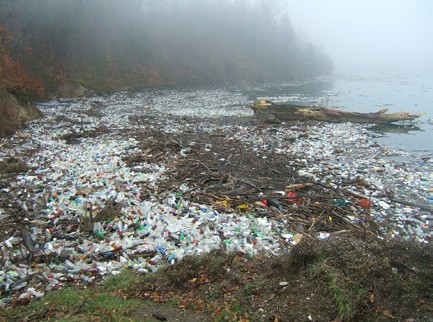 An Action Plan is a step-by-step guide that Members use to solve their community problems and enact their visions. Action Plans are social-change activities. Social change begins when Club Members talk about important community issues. When Members take actions to change their society, they are committed to improving the lives of their neighbors. Social-change activities can be paired with skits, guest speaker presentations, and role-plays. These activities can lead to Vision Boards. From these Vision Boards, Action Plans can be created.By creating a Vision Board, Club Members identify the problem or issue that they want to change. When the problem is identified, Members can create the Action Plan.Here are the steps for Leaders to take when Members want to solve a problem in their community. To prepare for the Club meeting, the Leader should:Plan one or two brainstorming prompts that will give Members an opportunity to be playful and creative (see the Brainstorming section on page 163 for sample brainstorming prompts);Prepare a chalkboard, poster paper, and/or a computer with screen;Bring pens, poster paper, regular paper and/or laptops;Prepare paper ballots in the event Members want to take a secret vote;Identify a few ideas, wishes or desires, and problems in the community that Members might be interested in solving.At the Club meeting, the Leader should:Welcome Members to the meeting;Identify the topic of the meeting: A community Vision Board and/ or Action Plan;Ask Members to create a Vision Board (see page 190) for a community idea/wish/desire that they have (using pairs, small groups, or large groups);Ask groups to share their Vision Boards;Encourage Members to select (by paper ballot, hand vote, or consensus) one vision they want to make as the Club goal;Lead Members in one or two warm-up brainstorming prompts that are playful and fun;Record Members’ brainstorming ideas (see Brainstorming on page 163);Ask Members to brainstorm various strategies they might use to reach their vision goal and be sure to record all brainstorming ideas;With Members’ input, complete the Action Plan (see below).After the Club meeting, the Leadership Team should follow up with the various Members who committed to take responsibility for different parts of the Action Plan.For more specific, detailed information about creating a Vision Board and Action Plan and sustaining social change in the community, check the following online resources:The online English Club Handbooks available at: www.americanenglish.state.govThe Forum article, “Community-based English Clubs: English Practice and Social Change Outside the Classroom” available at: https://americanenglish.state.gov/resources/english-teaching- forum-volume-54-number-3#child-2162Information from UNICEF at: http://www.voicesofyouth.org/files/Connect_Action_Plan_ en_54b5478097b3b.pdfSample Action Plan*What is the issue/problem Club Members want to solve?How will the Members solve the issue/problem?Complete the boxes below to create the Action Plan. If more work boxes are needed, add more below. If there are fewer, leave boxes empty.*Adapted from UNICEF’s Voices of Youth Connect Action Plan at: http://www.voicesofyouth.org/files/Connect_Action_Plan_ en_54b5478097b3b.pdfConversations and Conversation QuestionsMost Club meetings should include time for conversations after activities. For most Club activities in this Guide, Conversation Questions are included. The Leader should carefully choose some of these questions before the Club meeting and give them to Members when it is time to talk about the activity. In addition, the Leader can create new or different Conversation Questions that might be more interesting for Members to talk about. Remember: The Leader should use this Guide for ideas—and create the Club’s own, unique, distinct Conversation Questions that may be more relevant and appropriate to the particular Club atmosphere.To begin the conversation, the Leader says:Look at the Guide (or the resource the Leader has for the Club) on page [Leader gives the page number].Let’s talk about the Conversation Questions [Leader can suggest the prepared questions for the Members to talk about].Who will volunteer to read the questions aloud for us [the Leader selects a volunteer(s) to read the questions]?[When the volunteer finishes reading the questions, the Leadersays:] Good job. Are there any questions about the meaning of words in these questions?[The Leader and Members can help explain words that are difficult.]Good. Now we’re ready to have a conversation. Let’s use these questions to help us talk with each other.Today we will talk about these questions in [pairs, small groups, or large groups—the Leader and/or the Members decide this].During these conversations, the Club Leader visits each pair (small or large group). If there is arguing, the Leader reminds Members to use Active Listening. After fifteen to twenty minutes, the Leader says:Time’s up. Let’s listen to each pair’s (group’s) ideas.The Leader gives each pair (small or large group) time—no more than five minutes—to share their conversation. After each pair (small or large group) speaks, the Leader can respond in a few different ways depending on what was reported. Here are some ideas for the Leader to say:Thanks for sharing.Please remember that we are here to practice English.Remember to use Active Listening.All Members have a right to their own opinions.We understand that this story presents a difficult dilemma.For this reason, there is not just one correct answer.When everyone is finished sharing ideas, the Leader asks:Now, what issues does this story raise for us?What problems do we have in this community that are similar to 	 [say the topic of the skit, interview, or role-play or the person the skit, interview, or role-play is about]?The Leader must remember to give Members time to think and then ask them to share their ideas. The Leader should ask a volunteer to write down the Members’ answers so the Club can use them at other Club meetings.Then the Leader says:I hope you enjoyed this meeting.At our next meeting, we will talk about	[tell them the topic of the next meeting].[OR] At our next meeting, what topic would you like to talk about? Here are some topics or ideas that we can choose	[tell them the topics and ask them to select the topic they would like to talk about].I hope you will return so we can continue practicing English.Thanks for coming.Note: If the Club wants to talk about a topic that is not in this Guide, the Leader should encourage this. Also, the Leader can find many more topics in the online collection of English Club Handbooks. These are available at: www.americanenglish.state.gov.To Continue LearningIn some of the sections, there is an activity called To Continue Learning. This is additional information for all Club Members. Members can consult the resources if they are interested in learning more about the topic, idea, or action. The Leadership Team should encourage Club Members to continue learning and sharing what they learn. Clubs can create their own lists of websites, resources, and references that they find when they are online and/or at a public library or American Corner.Working with Sections 2 & 3Now that you understand how to prepare, organize, and manage Club meetings including the various activities, let’s look at how to work with Sections 2 and 3.Turn to the Table of Contents and look at Section 2: For English Club Members. In addition to the Introduction, there are five topics:DemocracyFreedom of ExpressionLeadershipRefugeesLove and MarriageUnder each topic, there are a variety of activities. For example, under the topic of Leadership, there are the following:IntroductionMajority Rules or Consensus: A SkitFriends Talk: Two Writing ActivitiesAn Interview with Nelson MandelaCharacteristics of Good Leaders: A ConversationCharacteristics of Good Followers: A ConversationLeader or Follower? A SkitAttending the Game: Writing ActivityTruth & Reconciliation: A Role-Play and ConversationA Letter to the TRC: Writing ActivityGuest Speaker: Ideas for a PresentationDebate TopicsA Vision Board for LeadershipTo Continue LearningWe can match each of these activities with directions for organizing these activities in the Table of Contents, Section 3. Using the topic of Leadership as an example, here are the pages to match up Section 2 and Section 3: Section 2, Leadership.................................Section 3, Club Meeting Activities Introduction ................................................................................... page 184Majority Rules or Consensus: A Skit.............................................. page 174Friends Talk: Two Writing Activities .............................................. page 186An Interview with Nelson Mandela ................................................ page 174 Characteristics of Good Leaders: A Conversation .......................... page 197Characteristics of Good Followers: A Conversation........................ page 197 Leader or Follower? A Skit ............................................................ page 174Attending the Game: Writing Activity ............................................ page 186Truth & Reconciliation: A Role-Play and Conversation ................. page 174 A Letter to the TRC: Writing Activity ............................................ page 186Guest Speaker: Ideas for a Presentation......................................... page 176 Debate Topics ................................................................................ page 179 A Vision Board for Leadership....................................................... page 190To Continue Learning..................................................................... page 200Each activity in Section 2 can be matched with generic directions in Section 3. To prepare for a Club meeting, Leaders must be sure to read and organize not only the specific activity in Section 2 but also the generic directions for the activity(ies) in Section 3. In addition, Leaders should re- read from time to time the topics:Important Techniques for Club Meetings:Active Listening [page 158]Brainstorming [page 163]Organizing and Managing Pairs and Small and Large Groups [page 166]Using Gender-based Groups [page 168]Talking about Sensitive Topics: Trauma and Mental Health [page 12]Note: All pages of this Guide can be Xeroxed/photocopied. There are no photocopy protections on these materials.Advice for English Club Leadership TeamsThe success of Club meetings depends on the Leadership Team and the preparations that the Team makes for the Club meetings. After every meeting, the Leadership Team should answer the questions in the table below, Successful English Club Meetings. For “no” answers, the Team should read Problems and Solutions for English Club Meetings. As the Leadership Team masters the skills of helping Members communicate more effectively, it will become easier to facilitate Club meetings.After every meeting, the Leadership Team can ask Members for their feedback by asking them the “yes/no” questions in the table below. The Team can write the questions on a chalkboard or whiteboard, and Members can write “yes” or “no” on a piece of paper at the end of the meeting. Or, the Leader can read the questions and ask Members for a show of hands for “yes” and “no” answers.The Leadership Team should use this information to help them improve Club meetings and apply some of the strategies in the Problems and Solutions for English Club Meetings section.Successful English Club MeetingsProblems and Solutions for English Club MeetingsUsing the “no” answers from Successful English Club Meetings, the Leadership Team should check the table below to find solutions to the problems they have identified in Club meetings. It can also be helpful to speak with Club Leadership Teams from neighboring Clubs to see what problems they have and what solutions they may have found for solving their problems. Remember—there is no one correct way to solve problems in Club meetings!ConclusionCongratulations! You now have the basic information that you need to create a successful English Club Leadership Team! Be sure to also check the resources at:The English Club Handbooks at: www.americanenglish.state.govThe English Club webinar at: https://americanenglish.state.gov/resources/american-english- webinars#child-2146The Forum article, “Community-based English Clubs: English Practice and Social Change Outside the Classroom” at: https:// americanenglish.state.gov/resources/english-teaching-forum- volume-54-number-3#child-2162Remember: It is important to be creative and listen to Members—use their ideas, concerns, and comments as you plan Club meetings.Don’t be discouraged if a meeting is not successful. Don’t forget: The best-laid plans of mice and men often go awry.* No matter how carefully you plan, it is always possible that something goes wrong. It may be impossible to predict the outcome of a meeting—but—planning a Club meeting is better than not planning a meeting!Be open, be honest. Communicate with the Leadership Team and Club Members.Most importantly—don’t give up! Keep on trying. Leading a Club is a bit like being a scientist. Try something at one meeting. If it doesn’twork, try something different. Keep experimenting until something works. Sooner or later you will discover ways to make your English Club meetings successful!Remember also: There is no one correct way to lead an English Club— make your Club unique, make it your own! Make your Club a safe, fun place where your family, friends, and colleagues can practice English, talk about interesting topics, and help the community.Be in touch with and reach out to the Leadership Teams in other Clubs. Share your ideas, problems, and solutions with each other. See how you can support and encourage each other as you all work to practice English. Create a national English Club Facebook page and share ideas, activities, strategies, and advice. Build a national movement and hold an English Club Festival to meet and exchange ideas with a broad audience. Be as creative as you can!Also, be in touch with the U.S. Embassy. They can help and support the work of your English Club. Share your successes with them—let them know the progress your Club is making.Most importantly …Good luck!Practice English!Help the community! Have fun!*From the poem “To a Mouse,” by Robert BurnsACKNOWLEDGEMENTSI want to thank all the people whose hard work, dedication, and insights into the needs of English language learners and English Clubs in countries all around the world inspired this project.English Clubs: The Concise Guide for Leaders and Members is a compilation of my work from earlier projects. To learn about topics, themes, and interests that youth enjoy talking, reading, and writing about, I spoke with and surveyed more than 2,000 English Club Leadership Teams and Club Members. I am grateful to these individuals for sharing their ideas, insights, and suggestions with me. Drawing on these, my decades of teach- ing and research in English language education, and numerous English Language Specialist projects, I wrote The English Club Leader Guide, The English Club Member Handbook, and The Readers Club Handbook. The Concise Guide contains a few activities from these Handbooks and additional, new material!I acknowledge contributions to the original project from Dr. Bryce Smedley and the helpful feedback and suggestions from numerous Regional English Language Officers and the editors and staff at the Bureau of Educational and Cultural Affairs of the U.S. Department of State. I am grateful for their suggestion that I create The Concise Guide.As always, I am inspired by and give special thanks to my partner, Richard Beadon, for his suggestions, feedback, and support.Acknowledgements213Finally, I give credit to all those individuals whose suggestions generate fun, creative, lively discussions—and I take full credit for mistakes, errors, and activities that are “less engaging.”Kathleen F. Malu, Ph.D. English Language SpecialistFulbright Scholar Professor, William Paterson UniversityResearch Fellow, UNISA Kathleen.Malu@Fulbrightmail.org New York City, NY USAJanuary 2018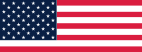 United States Department of State Office of English Language Programs americanenglish.state.gov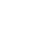 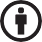 Leadership TeamMembersConsults with Members to planmeetingsGive feedback to LeadershipTeam about meetingsEstablishes meeting time, date,and placeHelp to inform others about theClub and invite new MembersKeeps a record of attendanceand email or phone listHelp to make sure meetingstake place in EnglishFacilitates meetings by usingThe English Club Leader GuideParticipate in Club activities and help to improve thecommunityLeadership TeamMembersEmails or calls Members when needed (for example: wish Members a happy birthday, askabout attendance)Give each other birthday wishes, support Members to attend meetingsUse The English Club MemberHandbookNarrator (N)Anne (A)Martin (M)Club Leader (CL)N:The English Club is talking about the advantages and disadvantages of a dowry, the money or objects that a woman’s family gives to their future son-in-law when she marries him. Anne and Martin tell each other their opinions about dowry. Martin has just finished his explanation, and Anne is trying to understand his point of view and express hers too. The Club Leader wants to be sure they are using active listening.M:This is why I’m in favor of a dowry.A:OK. You say you favor the dowry because it gives respect to thewoman. Am I right?M:Yes, you’re right.A:Now, I disagree with you. Don’t you know that a man will choosethe woman with the highest dowry?M:But that’s stupid. Why would … ?CL:Stop Martin. Stop. First of all, Anne didn’t finish her point. Second, you didn’t summarize her idea before giving yours. Third, we don’t use words like “stupid” in this Club.M:I apologize.A:So, I wanted to say that the family will let their daughter marry the man with the best future—someone who will earn a lot of money.Should women be given away for money?M:OK. That’s not going to happen because …CL:Stop. What did Anne say?M:You’re right. Anne thinks the family will give their daughter to therichest man—not to someone who might love her. But I disagree ...CL:Just a second. Anne, do you think Martin sees your point?A:No.CL:Martin, would you please try again? Or should Anne repeat her idea?N:Martin repeats Anne’s idea. At the end of the conversation, everyone agrees that active listening is not easy to do but it helps everyone have a respectful conversation, especially when topics are controversial and difficult. FirstThe first time for somethingSemesterOne of two eighteen-week periods of instruction whichdivide an academic yearCredit cardA card that allows purchases on creditDormDormitory; a residence hall that provides rooms withmultiple beds for studentsPolling stationA place where people go to vote in an electionVoteTo make an official choice for or against someone orsomething by casting a ballot, raising a handElectionThe act or process of selecting someone for a publicoffice by votingFlat outIn a very clear or direct wayHoverTo stay very close to a person or placeCafeteriaA place where people get food at a counter and carry itto a table for eatingParkTo leave a car in a particular placeTo roll one’seyesTo move one’s eyes up and around as a sign of annoyance or impatienceBoredFeeling tired and annoyed because there is nothinginteresting or new to do or seeAwesomeExtremely goodElectTo select someone for a position or job by votingAmazingCausing great surprise or wonderReceiveTo get or be given somethingStickerA piece of paper with a picture or writing on it and a sticky substance on its back that is used to attach it toa surfaceWaveTo move your hand or something held in your hand usually in a repeated motion in order to signal or greetsomeoneClapTo hit the palm of your hands together usually morethan onceNarrator (N)Farah (F)Nadine (Na)Jody (J)Mom (M)Little Boy (LB)N:Three young ladies are excited about a lot of firsts this year. It is their first semester in their first year of college. It is the firsttime they have lived in a dorm away from their parents. They got their first credit cards last week, and today, they are going to thepolling station to vote in their first election.F:Wake up ladies! We’ve got to get to breakfast so we can go to thepolling station before class.Na:Farah! It’s six a.m. You’re just flat out mean to wake us up at sixa.m.F:Nadine! We all have eight o’clock classes. If we don’t go and get inline, we won’t be able to get to class on time.J:OK! We’re getting up. Just hover somewhere else till I wake up.F:Now that you are both up, I’m going to breakfast. I’ll see you boththere in fifteen minutes.J:Tyrant!F:(laughing)N:The ladies get ready and meet Farah at the campus cafeteria for a quick breakfast. After breakfast, they walk together to Farah’s car,get in, and drive to the polling station.Na:Here we are! Look, there’s the polling station.F:Well done! I’m going to let you two get out and get in line while Ipark.N:Jody and Nadine get out of the car and stand in line behind awoman with a seven-year-old little boy and a baby.LB:Mom, why do we have to stand in line today? It’s too early. I wantto go back to sleep.M:Mommy has to vote today.LB:Can’t you vote another day or when I’m at school?M:No, honey. I have to vote today, and this is the only time I havefree.LB:Voting is stupid.N:The mother does not say anything. She rolls her eyes. Nadine is very upset by the mother’s reaction to the little boy’s comments, and she thinks about how to teach him the importance of voting in an interesting way. Then she has an idea. She decides she will be really excited about voting and she will talk about how important it is with her friends. The little boy is bored and will probablylisten, she thinks.Na:What time is it?J:Six-thirty. Why?Na:Yay! We only have thirty more minutes till we can vote! This is soamazing. I can’t wait.F:Nadine, you’re so excited to vote. You’re dancing. That’s awesome.Na:Of course I’m excited. This is the time when we, the people, speak. This is the time when we make laws, when we elect men and women to serve and protect our institutions. This makes our country stronger and freer. It makes our lives comfortable and gives us lots of opportunities. Voting helps us protect our rights as citizens and the rights of our children. To protect our democracyand to vote are the most important jobs we have as citizens.N:The little boy, bored with standing in line, listens to Nadine, Jody, and Farah talk about the importance of voting. When the polling station opens, he grows very excited. The line to vote takes longer than expected, and his mom begins to talk about leaving to gethim to school on time. The little boy stops her by saying:LB:No, mom. We cannot leave now. You must be a good citizen and protect my rights and my sister’s rights until we are able to vote.My teacher will understand.N:The little boy’s mother agrees, and they wait. Soon the line moves forward and the little boy’s mom and the ladies vote. After voting, Farah, Nadine, and Jody each receive a sticker that reads, “I voted.” As they come out of the polling station, a car drives by. In the back seat, the boy waves at Nadine and proudly holds the sticker up to the window for her to see. Nadine waves back andclaps her hands.DemonstrationA public group display of feelings towards a personor causeProtestAn organized public demonstration of disapprovalIndifferentLack of interest or enthusiasmTo throw awayTo get rid of or give awayTo have a voiceTo have a right or power to influence or make a decision about somethingInterviewer (I)Joshua Wong (JW)I:Joshua Wong, it is a pleasure to have the chance to interview you today. For those of you listening to the radio today, Joshua Wong is the leader behind Scholarism, a student group that led demonstrations in Hong Kong to protest for free and fair elections. We’ll be discussing why he organized the protests and what’s next for this remarkable young man. Joshua, you were seventeen years old when you staged a pro-democracy protest that grew to 200,000 people at one point. How do you feel about that?JW:My purpose was to raise political awareness of the new generation. Many believed that we were indifferent to politics. As you can see, this is not true. The youth of Hong Kong are very interested inpolitics because it directly affects us.I:You faced the possibility of jail time for your role in the protests. Was it worth it for you? Didn’t you think you were throwing yourlife away?JW:This is my home and my future. I want to take care of the com- munity I am living in so that when the “one country, two systems” agreement ends in less than fifty years, my family and community are protected. We should be allowed to elect and vote for whomever we want in our community. We are in great danger of losing our basic human rights with the changes we are seeing in the government. So, no, I am not throwing away my future. I am protecting it. If it means going to jail, I will do so.I:The point of the movement was for Hong Kong to get free elections. You were not successful. Do you feel that you failed?JW:Absolutely not. We want free elections, but what is more important is to energize the youth of Hong Kong and to show them that they have a voice. I think it’s also more important for the youth to continue to develop critical thinking, stay informed politically, care about the fate of Hong Kong, and take care of our great city and country. We should be independent thinkers. This is important,and it was these ideals that were sparked by the movement.I:How do your parents feel about your activities?JW:My parents have always been supportive of me and my activities.They understand what I am fighting for.I:Thank you, Joshua Wong. It has been a pleasure talking with youtoday, and I wish you the best of luck.SafeguardSomething that provides protection against possible loss or damageTo worshipTo honor or respect someone or something as agodTo interfereTo become involved in the activities and concerns of other people when this involvement is not wantedKeenHaving or showing an ability to think clearly and to understand what is not obvious or simple aboutsomethingNotionAn idea or opinionPedestalThe base of a column or other tall objectTo surroundTo be on every side of something or someoneBegetTo cause something to happen or existTyrannyCruel and unfair treatment by people with powerover othersDepartureThe action of leaving, moving away from somethingWolves—a wolfLarge wild animals that are similar to a dog andthat often hunt in groupsLambA young sheepTo undermineTo make someone or something weaker or lesseffective usually in a secret or gradual wayProtestAn organized public demonstration of disapprovalNaïveInexperienced; innocentTo failTo not succeed; to end without successLawA rule made by the government of a town, state,countryTo vote in supportof somethingTo make a choice that gives victory for the choiceStaffA group of people who work for an organizationor businessDonateTo give [money, food, clothes] in order to help aperson or organizationTo promoteTo make someone more determined, hopeful, orconfidentGun controlLaws or policies that control the distribution orsale of gunsTo meet someone’sdemandsTo do what someone wantsSkyscraperA very tall building in a city—in this skit it is 60levels/floorsActivistA person who uses or supports strong actions (such as public protests) to help make changes inpolitics or societyAfraid, to beafraid ofFearful, to be fearful of; scared, to be scared ofTo harmTo cause hurt, injury, or damage to someone or something; to cause harm to someone or somethingTo destroyTo cause something to end or no longer exist; tocause the destruction of somethingTo restoreTo bring back to an earlier and better conditionProtestAn organized public demonstration of disapprovalTo stand up forsomethingTo support somethingThe Green Belt MovementA “grassroots” organization to support community development and protect and conserve theenvironment by planting treesNarrator (N)Wangari (W)Friend 1 (F1)Friend 2 (F2)Friend 3 (F3)Friend 4 (F4)Friend 5 (F5)Friend 6 (F6)Friend 7 (F7)Friend 8 (F8)N:Dr. Wangari Muta Maathai was a Kenyan activist for the environment and a politician. She was a peacemaker. After high school, she went to an American university for her B.A. and M.A. degrees. She then completed a Ph.D. in 1971 and was the first East and Central African woman to receive the degree. Dr. Maathai then returned to Kenya. In 1977, she started the Green Belt Movement to protect trees around Kenya. Wangari Maathai taught Kenyan women to plant trees. These trees restored the environment and gave women firewood. She saw more problems in Kenya and used the Green Belt Movement to peacefully address these problems. Her work continues through the Green Belt Movement, which is still active in teaching about trees, fighting for gender equality, and addressing climate change. To date, the Green Belt Movement has planted more than 40 million trees.This skit takes place in 1989. We are in Nairobi, Kenya. There is a big, beautiful public park called Uhuru Park. The Kenyan government wants to give parkland to some businesses. The Kenyan people like this park. Wangari knows that the businesses will destroy the park as the government already triedto destroy the forest. The businesses will build a skyscraper. This will harm the environment for the people in Nairobi.Wangari meets with her friends. They discuss the situation:W:Come, my friends. Let’s go to Uhuru Park and stop the government from constructing the skyscraper.F1:I want to go but I am afraid. The police will attack us.W:Why do you think the police will attack us?F1:Because the government is powerful.W:Yes, you are right. But if we do not take action, the government will destroy our public park. We are citizens. We must stand up for what is right. We must stand up for what we believe.F2:I am afraid. Maybe the police will arrest me.W:Don’t be afraid. Fear does not give us security.F3:I don’t understand. Why do you want to stop the government?W:If we do not stop the government now, when it has all thepublic land, it will take my land and your land.F4:The police can arrest my children and my husband. Maybethey will also go to prison because of me.W:We must speak out and stand up while we have time. If we don’t, our children will not have a park. The government willdestroy it.F5:Wangari, listen to me. The government is responsible for thisdecision. We are not responsible for this decision.W:Yes, the government is responsible. But we are responsible too. We are citizens, and we must do something about thissituation.F6:My husband says you are crazy. I should not be with you. Idon’t think I will go.W:Why am I crazy? Because I stand up for what I believe? Wemust stand up.F7:You are right, Wangari. I know you are right. We can writeletters to the government.W:I wrote letters, many letters. This government always responds to something that is loud and public. We must make apublic protest.F8:Look into our eyes. We want to go but we are afraid.W:Yes, I am afraid too. We will go together. When we are together, we are strong.AllFriends:We will go to Uhuru Park. We will stand together, Wangari.You are right. When we stand together, we are strong.BroadcastProgram on the radio or televisionTo congratulatesomeoneTo tell someone “good wishes” for successGratefulFeeling or showing thanksTo expectTo think that something will probably or certainlyhappenProperCorrect according to social or moral rulesQuietMaking very little noiseCrazyUnable to think in a clear or sensible wayIgnorantLacking knowledge or informationUnusualDifferent or strange in a way that attracts attentionTo release someoneTo allow [a person or animal] to leave a jail, cage,prison; to set someone or something freeHunger strikeA protest during which the protesters stop eatingNobel Peace PrizeThe most prestigious prize in the world. It is usually given each year to a person—or group of people—who, in the year before, worked forpeace. The prize winner is selected by five judgesfrom Norway.DiscriminationTo treat someone differently than others because of ethnicity, religion, age, gender, or any reasonother than individual meritSacrificeThe destruction or surrender of something for thesake of something elseBizarreVery out of the ordinary; odd; eccentricTo testifyTo make a statement based on personal knowledge or beliefNativeNaturally occurring in a particular place; from alocal area; indigenousIndigenousNaturally occurring in a particular place; from alocal area; nativeInterviewer (I)Wangari (W)I:Welcome to our broadcast, Dr. Wangari Muta Maathai. We arehappy you are here today.W:Thank you. I am very happy to be here too.I:Let me begin by congratulating you on your Nobel Peace Prize. You are the first African woman to win this prize. And you are fromKenya. We are very honored that you are a citizen of Kenya.W:Yes, I am grateful to the Nobel Peace Prize Committee. I was notexpecting this award. In fact, it took me a long time to believe that I had really won the award. My daughter had to convince me.I:As an African woman, I am sure you experienced gender discrimination. Can you tell us about one experience?W:You know I have many experiences. Your radio station reportedwhat President Arap Moi said about me. Do you remember?I:Yes, he said that proper women—in the African tradition—shouldrespect men and be quiet.W:He also called me a crazy woman and ignorant. These are very good examples of gender discrimination. Why must women be silent? Are we crazy when we speak the truth? We are not. Someone must stand up for the environment, for us, for our future.I:Let me change the subject. Your family decided to send you to school. Wasn’t it unusual for a Kikuyu family to send their daughter to school?W:Kikuyu families send their daughters to school. Families in most African countries send their daughters to school. We believe that education is very important. This is why I became a professor. My family came from a simple village. I will always be grateful to my family for the sacrifice they made to send me to school in theU.S.A. and other countries.I:A few years ago, you joined fifty-two mothers in a Nairobi church. They were protesting against the government to release their sonsfrom prison. Why did you join them?W:They went on a hunger strike to protest their sons’ imprisonment. At that time, the government did not allow us the freedom ofspeech or protest. I wanted to support them.I:You were arrested, beaten by the police, and hospitalized withinjuries. Weren’t you afraid?W:The mothers were brave and courageous. They didn’t have their sons. I am a mother too. It was important to be with them and support each other. Many tried to silence me in the beginning of the Green Belt Movement, and I thought it was important to give a voice to those without one. In the end, the government released allthe prisoners.I:You are a highly educated woman. You have a doctorate. But youplant trees—with your hands? Isn’t this bizarre?W:No, it is not strange. Education should not take people away from the land. Education should give people respect for the land. Think of it this way: You empower people by teaching them about the environment and how the choices they make affect it. Once they understand that these resources are their resources, they know that they must protect the native, indigenous trees and other resources. Besides, you don’t need a diploma to plant a tree.I:What impact has your work with the Green Belt Movement had onothers?W:The rural women whom I work with accept and appreciate that I work with them. They know I work to improve their lives and the environment. Many of them have testified that their quality of life has improved since we have been working together. For some, their lives have improved by better access to water. For others, they have been able to buy clothing or beds for their homes. For every- one, we recognize that trees bring life and are a symbol of hope tothe communities.I:Yes, you are right. You are a Nobel Peace Prize winner and a member of the Kenyan Parliament. You are a mother and an activist. You are an environmentalist and an advocate for democracy. We thank you for participating in our interview today.ConsensusA general agreement; an agreement that mostpeople acceptTo reach a consensusTo get to an agreement that most people acceptMajority rulesThe group with the biggest number has power/controlBritainThe United Kingdom of Great Britain; U.K.BritishThe people from the U.K.To make a decisionTo pick a choice; to decideTo crushTo defeat with violence; to stop with violenceDiverse opinionsDifferent points of viewNarrator (N)Mandela (M)Friend 1 (F1)Friend 2 (F2)Friend 3 (F3)N:This skit takes place in 1940 at the University of Fort Hare in South Africa. During this time period, Mandela is a student and supporter of the British war effort in the Second World War. He creates an organization to balance the power between first- and second-year students, and he becomes a member of the Students’ Representative Council. Mandela is twenty-two years old. Mandelaand his friends talk about a problem.M:Right now we are represented by students who do not live here.This is not right. We must represent ourselves.F1:I agree.F2:I disagree.F3:I’m not sure.F1:Let’s take a vote. First, let me call our friends and tell them to votewith us.M:No, that’s not the way to do this. We need a consensus.F1:Why? Majority rules. Isn’t this what they do in Britain?M:Are we British? Do we want to continue doing what is not just? Look at our fathers. When they needed to make a decision, theymade it together as one people.F2:That’s the old tribal way.M:Yes, and it worked very well. We are not here to crush a minority—anyone who doesn’t agree with us. Let us hear from everyone first.F1:That will take too long. We need to act now.F2:What are you afraid of if we listen to Mandela? We can take time.We can talk about this. Let’s try to reach a consensus.M:Let’s listen to everyone first. Then we will sum up the different ideas. Maybe we can form a consensus among the diverse opinions. It will not be good if we force a decision on people who disagree with us.F3:Well, what will we do if we don’t agree?M:We will hold another meeting in a few days. We will give everyonemore time to think. It is important to listen to each other first.N:At the end of the meeting, everyone agrees to continue talking before they make a decision. Mandela says that great leaders keep their people united. All remain loyal to him, not because they always agree with him, but because great leaders listen and respectall different opinions.ApartheidA former social system in South Africa in which black people and people from other racial groups did not have the same political and economic rights as white people and were forced to liveseparately from white peopleTo retireTo stop a job or career because you have reached the age when you are not allowed to work anymore or do not need or want to work anymoreTerm limitThe maximum amount of time that a person, suchas a politician, can hold an officeTruth and Reconciliation CommissionA group of people responsible for finding and reporting the wrong practices of a government orpeopleTo healTo become healthy or well againWoundAn injury that is caused when a knife or bullet cuts or breaks the skin; to feel intense psychological painRainbowA curved line of different colors that sometimes appears in the sky when the sun shines throughrainTo forgiveTo stop feeling anger toward someone who hasdone something wrong; to stop blaming someoneTo hurtTo cause pain or injury to [yourself, someoneelse, or a part of your body]RugbyA game played by two teams in which each team tries to carry or kick a ball over the other team’sgoal lineConsensusA general agreement; an agreement that mostpeople acceptInclusionThe act of bringing people together from different religions, cultures, backgrounds, ethnic groups,and/or linguistic groupsAccountabilityRequired to explain actions or decisions to someoneQueenA woman who rules a country and who usually inherits her position and rules for life; the wife ofa kingInterviewer (I)Mandela (M)I:Welcome to our broadcast, President Mandela. We are happy youare here today.M:Thank you. I am very happy to be here too.I:Let me begin by congratulating you on the Nobel Peace Prize. You shared this prize with President de Klerk, the white president ofSouth Africa in 1993.M:Yes, he freed me from prison after twenty-seven years.I:Why did two people get this prize?M:We received this prize because we worked together for a peacefulend to apartheid.I:You became president in 1994. Now, it is 1998. What will you do atthe end of your term in 1999? Will you run for a second term?M:No, I will retire in 1999.I:This is unusual. Many African presidents run for two terms, and somepresidents change the Constitution so they can stay for many years.M:A one-term limit is enough for me. I think two terms is enough forall presidents.I:What is your biggest problem as president?M:Racial violence is a big problem. We have the Truth and Reconciliation Commission. The goal is to heal the wounds from apartheid—for White South Africans, Black South Africans, IndianSouth Africans, and Coloured South Africans.I:Some people say that South Africa is the “Rainbow Nation.”M:Yes, this is correct. We are a nation of many peoples.I:How can this be possible after the violence against Black SouthAfricans?M:Courageous people do not fear forgiving, for the sake of peace.I:So we are courageous when we forgive—even the people who hurt us?M:Yes, we must forgive.I:Was it easy for South Africans to forgive?M:No, it wasn’t. I worked hard to help everyone understand.I:Tell us about the Rugby World Cup in 1995.M:South Africa hosted this competition. I encouraged Black South Africans to support our team. They didn’t want to support this team. It only had White South Africans. When our team won, I presented the trophy to our captain, an Afrikaner, a White South African. Iwore a rugby shirt with his number on my back.I:Was this important?M:Yes, I accepted these white players. I respected them and honoredthem.I:So peace is important. What else is important?M:Good leaders are important. When I was young, I watched the leaders in my tribe.I:But there is no democracy in our tribal customs.M:Yes, we have democracy—we believe that everyone can speak. Everyone is heard. A decision is made together, by consensus, by agreement. I believe in inclusion, accountability, and freedom ofspeech. These are fundamental for a democracy.I:Are there other ideas from African culture that you agree with?M:Yes, let me tell you a story. One day, I was visiting a tribal leader, aqueen in one of the tribal lands. She spoke Xhosa—the language of my people.I:You have a tribal leader who is a woman, a queen?M:Yes. When she spoke to me in Xhosa, I wasn’t able to answer her. I forgot my language. I studied English, spoke English, and forgot thelanguage of my family.I:What did she say to you?M:She said, “How can you be a leader if you can’t speak to your people?” I was surprised. I started thinking, and I realized I mustcontinue to speak the language of my people.I:For people who are not in South Africa, they are curious about yourname, Madiba.M:This is my clan name, my tribal name. I am a member of the royalThembu family. To show me respect, people use this name for me.I:Let me ask you about Ubuntu. We hear people talking about this.M:Yes, this word is in our language. It means that we belong to each other. People say, “I am because you are.” We are united because we are humans. My name, Ubuntu, our African cultures and languages—they are all important. We must not forget about them.I:Madiba, President Mandela, we thank you very much for joining ustoday.M:It was my pleasure.EmpatheticTo have the same feelings as another person; to feelempathy for someoneTenaciousVery determined to do somethingOpen-mindedWilling to consider different ideas or opinionsEthicalInvolving questions of right and wrong behavior;relating to ethicsResourcefulAble to deal well with new or difficult situations andto find solutions to problemsHumbleNot proud; not thinking of yourself as better thanother peopleKindHaving or showing a gentle nature and a desire to help others; wanting and liking to do good thingsand to bring happiness to othersVisionaryHaving or showing clear ideas about what shouldhappen or be done in the futurePersistentContinuing to do something or to try to do something even though it is difficult or other people want youto stopTrustworthyAble to be relied on to do or provide what is neededor right; deserving of trustTeam playerSomeone who cares more about helping a group or team to succeed than about his or her individualsuccessDependableTrustworthy and reliableCritical thinkerA person who can examine difficult and complexproblemsDedicated toTo decide that something will be used for a special purpose; to use [time, money, energy, or attention]for somethingAccountable toRequired to explain actions or decisions to someoneCandidExpressing opinions and feelings in an honest andsincere wayCrowdA large group of people who are together in oneplaceStadiumA very large, usually roofless building that has an open area surrounded by many rows of seats and thatis used for big events like sports games or concertsBy the minuteQuickly“Let’s go”Polite suggestion to go“C’mon”“Come on” (quick way to speak)CautiousCareful about avoiding danger or riskUpsetTroubled, sad, and angry at the same timeGame“Match” of a sport such as baseball or basketballGuysInformal word for men or peopleKeep someonesafeTo protect someoneChickenAfraid (informal)Narrator (N)Michael (M)Christian (C)M:Look, Christian, do you see the crowd outside the stadium?C:Wow! It’s getting bigger by the minute.M:Hurry up. The game begins in a few minutes, and it will take timeto get through the crowd and into the stadium.N:Michael and Christian walk towards the crowd. As they approach the crowd outside the stadium, Christian stops and pulls Michaelclose to him.C:Are you sure you want to go? It feels dangerous. The crowd seemsangry.M:C’mon. You’re imagining things. Are you afraid?C:No, I’m not afraid. I’m just cautious. I don’t want to get beat up.M:I’ll keep you safe. Let’s go.C:I’m not sure I want to go. Hey, now look—that guy in the crowd hasa machete and he looks upset.M:Where? I don’t see him.C:The guy in the red shirt. I saw him hide it under his shirt. Is he trying to sneak into the stadium with it? Do other guys in this crowd have machetes? I bet they’ll use them if their team doesn’t win. Let’s go back home. We can go to a game another day.M:Nothing’s going to happen. You’re worrying too much. I don’t want tomiss this game. It’s a play-off game. Are you chicken?ActivistA person who uses or supports strong actions (such as public protests) to help make changes in politicsor societyTruthThe real facts about something; the things that aretrueReconciliationBringing two different ideas together; reunionPerpetratorSomeone who commits a crimeAmnestyAn official pardon for someone who has done something wrong, bad, unjustUnanimousWhen an opinion or vote is decided and accepted byeveryoneTortureThe infliction of intense painSabotageTo damage or destroy on purposeCaptureAn act of catching and keeping someone or somethingDemonstratorA person who engages in public demonstrationTo bombTo make something explode with a deviceAssassinationTo murder someone by sudden attackTo be engaged to be married tosomeoneTo have a fiancé(e)To struggle tomake a livingTo have a hard time making enough money to liveMotorcycleAn automotive vehicle with two wheelsKidnapTo take someone somewhere against his or her will and ask his or her family or business for money forhis or her returnRefugee(s)People who have been forced to leave their homeland because of danger or persecutionHumansmugglersPeople who are paid to illegally take other peoplefrom one country to anotherMediterraneanA sea bordering Europe and North AfricaTo crossTo go from one area to anotherInsultsAngry or mean words that someone says to hurt orembarrass someoneSink (Sank)To go downward under the waterBoatA small vessel that sits on top of the waterSwim (Swam)To use your arms or legs to move you through thewaterTo be pulledunderTo be pushed under somethingLife ringAn object in the shape of a ring that floats on top ofthe water and is used to save peopleTo floatTo rest on top of the waterLife vestA vest you wear in water to help you float on top ofthe waterFlotation deviceA floating device that is designed to save peoplefrom drowningLapThe front part of the lower trunk and thighs of aseated personSunriseThe sun appearing above the horizon at the beginning of the day; dawnTo keep theirspirits upTo stay happy; to stay positiveHypothermiaA state when the body is too cold and begins to stopworkingArchitectureThe art or science of designing buildingsDrownTo die by being underwater too long and unable tobreatheShipA large vessel that sits on top of the waterTo rescueTo free from dangerTraumaAn event or experience that severely harms the bodyand/or the mindHelicopterAn aircraft whose lift is caused by one or two bladesthat rotate and lift it into the skyTo take inTo provide shelter or housing for someonePrestigiousHighly respected or esteemedNarrator 1 (N1)Narrator 2 (N2)Doaa Al Zamel (D)Bassam (B)Man (M)Woman (W)N1:Doaa and Bassam were Syrian refugees engaged to be married in Egypt, but they were struggling to make a living. One day, a group of men on motorcycles tried to kidnap Doaa. After that, she did not feel safe. They could not return to Syria. Bassam paid$5,000 American dollars to human smugglers for them to go toEurope.N2:With 500 other refugees, Doaa and Bassam tried to cross the Mediterranean. On their second day crossing, human smugglers in a small boat found them and screamed insults at the refugees. They said, “You will become food for fish.” The small boat hit the boat with the 500 refugees until there was a hole in it. Doaa and Bassam held onto the side of the sinking boat.B:Doaa, you must let go of the boat.D:Bassam, I cannot. I cannot swim.B:Let go of the boat, or when it sinks, you will be pulled underwith it.N1:Bassam and Doaa let go of the boat and swam away as best theycould.B:Doaa, get in this life ring. Sit in it like a chair so that you willfloat. I am a good swimmer. I will stay in the water.D:Thank you, Bassam. Look there are others. Let’s go close to them.It is safer to be with others.N2:They swam to a group of 100 other people and sang and prayed. There were refugees from many countries and faiths struggling for their lives in the water. The first day passed. People began to give up hope. They took their life vests off and sank into the water. Aman holding a flotation device and a baby swam over to them.M:Please. Please, help me. This is Malek, my granddaughter. I feel too weak and cold to continue. I will not make it. Please take her.She is only eight months old.D:Give her to me. I will protect her and keep her on my lap on thelife ring.B:Stay strong for your granddaughter. Do not give up.N1:The man stayed near Doaa and Bassam. During the night, they could no longer see him. They softly sang to keep their spirits up and comfort Malek. When the sun rose on their second day inthe Mediterranean Sea, Bassam and Doaa looked for the man. He was gone. Doaa noticed that Bassam’s lips were turning blue and he was shaking. The water had taken the warmth from Bassam’sbody, and he was suffering from hypothermia.D:My love, please hold on. You can make it. We will make it, and we will move to Europe. I will study architecture, and you will followyour dream to be a doctor.B:I am sorry. I should not have suggested that we leave.D:I wanted it too. There was no schooling or work in the camp. Therewas no future, no hope. Hold on to hope. We can still make it.B:My love, you will make it. I love you more than I have loved anyone else in my life. I am sorry.D:Bassam! No!N2:Bassam went under the water and died. Later in the afternoon, awoman holding an eighteen-month-old baby swam over to Doaa.W:Please take this child. This is Massa. Her sister just drowned. Iknow that I will not survive this day. Take my child, please.D:I will take Massa and do what I can to protect her.N1:On the fourth day, Doaa saw a ship. They helped her and the children onto the ship. Malek smiled as she was rescued, but her little body could not take the trauma from four days at sea and she died on the ship. A Greek helicopter came and took Doaa and Massa to the island of Crete, where they recovered. Massa went to live with her aunt and uncle in Sweden. After she was released from the hospital, Doaa was taken in and cared for by an Egyptian family. In 2015, the Academy of Athens gave Doaa oneof their most prestigious awards for bravery.Refugee crisisA problem when there are too many refugees in anarea and the services cannot help everyoneTreatyAn official agreement that is made between two ormore states or groupsPhotographerA person who takes photographs as a jobSmuggleTo move someone or something from one countryinto another illegally and secretlyAsylumProtection given by a government to a person who has left another country in order to escape beingharmedDeath threatWhen a person or group threatens to kill anotherpersonSlaveryThe practice of someone being owned by another person and being forced to work for that personwithout payPassportAn official document issued by the government of a country that identifies someone as a citizen of that country. This document is usually necessary whenentering or leaving a countryEthnicityOf or relating to races or large groups of people whohave the same customs, religion, origin, languageInterruptTo suddenly stop something from happening for a timeEncampmentA place with temporary shelter, often tents or hutsUrbanOf or relating to cities and the people who live inthemLiving situationThe living options available to youResettledTo begin to live in a new area after leaving an oldone; to settle againU.N.United NationsCoworkersPeople who you work withUNHCRUnited Nations High Commissioner for RefugeesPoliciesAn officially accepted set of rules or ideas aboutwhat should be doneShelterA structure that covers or protects people or things;a tent or buildingEmergency stageA level in disaster management when people’s livesare still at riskHost communityA group of people who are providing help to refugeesAssetSomething or someone useful or valuableRealisticBased on what is real rather than on what is wantedor hoped for; sensible and appropriateRankTo place someone or something in a particular position among a group of people or things that are being judged according to quality, ability, sizeConstructionThe business of building things (such as houses orroads)NurseA person who is trained to care for sick or injured people and usually works in a hospital or doctor’sofficeLaborerA person who does hard physical work for moneySuit their needsTo provide something neededIssue aninvitationTo invite someone to do somethingInterviewer 1 Iryna(I1)Interviewer 2 Anna(I2)Alexander Betts (AB)Barat Ali Batoor (BAB)I1:I’m Iryna.I2:And, I’m Anna.I1:Today we are joined by Professor Alexander Betts, who is the director of the Refugee Studies Centre at the University of Oxford, and Mr. Barat Ali Batoor, an award-winning photographer, to discuss the refugee crisis around the world.I2:Professor Betts is working at the University of Oxford to help the international community respond to the worldwide refugee crisis. He believes our response is not enough. Professor, couldyou tell us a little more?AB:Many countries have signed treaties that state we have to welcome refugees into our countries and help them. However, very few help. Something must be done.I1:Thank you, professor. Mr. Barat Ali Batoor? Could you tell us alittle about your work?BAB:Yes, thank you. I’m a professional photographer. I used to work in Afghanistan. My most famous works are photographic essays. One is called “Dancing Boys,” which was published in The Washington Post. The other essay portrays my journey as a refugee being smuggled from Pakistan to Australia. I think it is important to show why asylum seekers would risk their lives. Ibelieve in the power of art to tell our stories.I1:What made you flee Pakistan as a refugee?BAB:I received death threats in Afghanistan after I published my photo essay about the slavery of young Afghan boys in “Dancing Boys.” I moved to Quetta, Pakistan, where I was born, but things have changed. I am ethnically Hazara. In Quetta, there were attacks on my people and several of my friends were killed. I might be next. Even though I was a journalist and had many connections, there was very little I could do to move to any of the neighboring countries and live safely because my passport isfrom Afghanistan. This is why I contacted human smugglers.AB:If I might interrupt. We currently give refugees very few choices, even for someone as well connected as Mr. Barat Ali Batoor. As we just heard, he didn’t get the help he needed. For most refugees, there are few choices. One common choice is encampment, where they are forced to live in camps, which can be far away from urban centers so it is difficult to find work. Another choice is a dangerous journey with the help of human smugglers.I2:But, I have heard that many refugees have been nicely resettledand provided for by different countries. That differs from what you are saying.AB:About one percent of refugees have the experience you’ve just mentioned. Most do not. Let’s look at it this way: If refugees believed their living situation would provide for their families,why would they risk death to get to another country?I1:That’s a good point and leads us back to Mr. Barat Ali Batoor. You were in that boat with others who, like you, paid around$14,000 American dollars to be taken to Australia. You could have booked ten flights for the price you paid. Why did you gothrough a human smuggler? What was your journey like?BAB:Again, I have a passport from Afghanistan. There are not many countries that will accept young male refugee seekers from Afghanistan. I didn’t have many options.I2:But, you have worked for the U.N. in Afghanistan!BAB:I was too shy to tell my story to my coworkers. My life was in danger, but people have such bad ideas about refugees. They believe that we are not worth anything. I was embarrassed to askfor help.I1:Was there a moment when you were scared?BAB:Of course. At one point, the boat was full of water and the waves were very big. We turned back to Indonesia, but everyone had given up hope. I took pictures because I believed if someone found them our story could still be told. The world would see that refugees are good people who need a safe place to live andprosper.I2:How did you get asylum?BAB:Back in Indonesia, I contacted UNHCR to plead my case. Luckily, people heard about what happened to me and the process went quickly. Because I’m a journalist, I am in that one percent Professor Betts mentioned. My friends who died on the first boat—who knows how long the UNHCR process would have taken for them and if they would have been successful. This is why we need to change our systems and listen to what Professor Betts has to say.I1:Thank you, Mr. Barat Ali Batoor. Professor, could you tell us howwe might change this situation?AB:I believe that people care and want to help, but I think that our immigration policies, created over fifty years ago, have to be changed. There are four major ideas that could easily benefitrefugees and the countries sheltering them.I2:Unfortunately, we don’t have time to discuss all four ideas, butwould you share two?AB:The first idea is what I call “Enabling Environments.” This means that once the refugees move past the emergency stage, they are given the right to work, classes, access to finance, andthe ability to move around the country.I1:Won’t this be a problem for the population of the host country?AB:No, it will not. Uganda is a great example of this change working powerfully for both the refugees and the host community. In Kampala, the capital, my research team from Oxford found that twenty-one percent of refugees created businesses that successfully employed people from the host country. Refugees created jobs for the local community. When they are allowed, they can be a powerful asset to the host country.I1:What an incredible example! Is this realistic for most countries?AB:Most countries do not open up to refugees like Uganda. In my 2016 TED Talk, “Our Refugee System Is Failing: Here’s How We Can Fix It,” I discuss a second idea. Most countries wouldprobably be far more willing to use this idea.I2:Please tell us your second idea.AB:My second idea is based on a series of matching. Refugees would submit a skill list and where they would like to go into a matching program run by the U.N. At the same time, countries submit a ranking of the types of labor they need. For example, there may be a shortage of nurses and construction laborers in the United States. The U.S. would receive a list of the refugees who have nursing or construction experience and language knowledge. The U.S. could then pick the refugees that best suit their needs and issue an invitation and visa. This benefits everyone. The refugees are providing service to their host community, and they are learning new skills that they can take back to rebuild their community and country once the conflict has ended. The host community also benefits because it has access to the labor it needs.I1:That seems like a reasonable suggestion. How could a matchingprogram manage this?AB:Actually, it would be quite easy to create a computer-based matching program. We already have them, if you think of the dating websites that are being used worldwide. With a few changes, they could be altered to match refugees with countries.I2:Mr. Barat Ali Batoor and Mr. Alexander Betts, thank you for sharing your wisdom and experiences. We have learned a lottoday.To have sex withsomeoneTo sleep with someone; to go to bed with someone; tohave intercourse with someoneTo blockTo put something on a path that stops peopleMeanwhileIn the intervening period of timeTo dishonorsomeoneTo do something that is not respectful of someoneDilemmaA situation with a difficult choice between two (ormore) actions and neither one is goodDuskThe end of the day when the sun goes downTo be engaged to be married tosomeoneTo have a fiancé(e)To rapeTo force someone even when they say, “No,” to havesexual intercourseNarrator (N)Susan (S)Patrick (P)Paul (Pl)Bandit 1 (B1)Bandit 2 (B2)N:Susan and Patrick love each other very much. They are engaged to be married. Today Susan is visiting Patrick. He is very sickwith malaria.P:Susan, my dear, I am so sorry to tell you that I have malaria and I need some medicine. I don’t know if it is possible for you to getme pills at the hospital.S:Of course I will go to the hospital and get some for you.N:Susan leaves early the next morning for the hospital. When she arrives, there is a long line. She waits all day for the pharmacist to serve her. It is dusk when she begins to walk home. Suddenly,a group of bandits blocks her path.B1:Stop. Give us everything you have, or we will kill you.S:No, I won’t. I have medicine for my fiancé. If I don’t give this tohim, he will become very sick.B2:Really? OK. Here’s what we’ll do. If you have sex with us, we will let you return to your fiancé with the medicine. If you don’t,then we will kill you.N:Susan cries and begs, but the bandits do not change their minds. Finally Susan agrees to have sex with each of them. When Bandit 1 is finished, he tells her to go to Bandit 2. Susan goes toBandit 2.B2:Go! I won’t rape you. Run to your fiancé and don’t stop for anyone.N:Susan runs away quickly. When she reaches Patrick, she is sweating a lot and she is out of breath. She is very, very upset. When Patrick asks what happened, she tells him about thebandits.P:How could you let the bandit rape you? You dishonored me. You ruined our plans for a beautiful life. Leave! I never want tosee you again.N:Susan begs Patrick to understand the dilemma she faced, but Patrick does not listen to her. Finally, she leaves his house, but before she goes, she gives Patrick the medicine. After she goes, Patrick takes the pills. Meanwhile, Susan walks slowly to her home. On the way, she meets her father’s friend, Paul, and shetells him the story.Pl:This is terrible Susan. I can’t believe that Patrick is so cruel. Didn’t he understand you did this for him? I am going to punishhim.N:Paul finds Patrick and beats him badly. Then Paul goes back toSusan and tells her what he did. Susan looks at Paul and smiles.Son-in-lawThe title of the man who marries a daughter in thefamilyHand inmarriageA phrase that is used to ask someone to marry you:“May I have your hand in marriage?”WifeThe female partner in a marriage between a manand a womanMarriageA legally binding agreement between a man and a woman to integrate their households and livetogetherDeliciousVery pleasant to tasteSet asideTo save somethingBurdenSomeone or something that is very difficult to accept, do, or deal withNarrator (N)Antoinette (A)Michael (M)Antoinette’s Mother (AM)Antoinette’s Father (AF)N:Antoinette has a boyfriend named Michael. They met when they were students at the university and love each other very much.Three months ago, they decided to marry.A:Mother and father, I am happy. I told you that there is a special man in my life. We have been dating for a long time and his nameis Michael. I would like you to meet him.M:It is my pleasure to meet you. Will you agree that I may marryyour daughter? I will take very good care of her.AF:Michael, we are happy to meet you. Antoinette tells us that youcome from a good family, and we would be happy to count you as our son-in-law.AM:We can see that you are a serious man, and we know our daughterwill be happy as your wife.AF:Next week, we will tell you what you need to give us for ourdaughter’s hand in marriage.M:Thank you. I look forward to hearing your requests. Next week, Iinvite you to join me for dinner so we can discuss your requests.N:Antoinette’s parents are very happy because Michael is a business- man. They want to ask him to give them many things. For starters,$25,000 American dollars and a motorbike. Antoinette and herparents join Michael at a nice restaurant the following week.A:Look at how beautiful this restaurant is! Mother, father, I will beso happy in this match. Please support me!AM:Yes, this is a beautiful place and we do support you. We will makesure that Michael is prepared to support you too.A:Michael! Look, he’s there. Let’s go join him.N:After eating a delicious meal, Antoinette’s parents tell Michaelwhat they want.M:This is very expensive. I don’t know if this is possible. I am not arich man.A:Mother, can you help me in the restroom? I think that my dresshas come undone on the side.N:Antoinette is disappointed in the requests her parents make. She knows that Michael is a businessman, but he is not very wealthy. He works hard for the money that he makes and it is enough for a small family, but not much more. $25,000 American dollars is toomuch for him to pay.A:Mother, Michael does not make enough to afford to pay thisamount of money.AM:But he must if he wants to marry you. You are worth this amount ofmoney, and if he will not pay, some other young man will.A:I do not want to marry another man. I want to marry Michael.AM:Don’t worry, darling. Your father and I are taking care of you. Wewill make sure you marry the right person.N:Michael thanks Antoinette’s parents for having dinner with him. He repeats that he does not have a lot of money to give them and also buy a motorbike. He asks them to consider a lower amount, and Antoinette’s parents agree to think about it. The next evening Michael and Antoinette meet for coffee at a restaurant in thedowntown area.M:Antoinette, I want to marry you with all my heart but I will not beable to give your parents so much—the money and motorbike.A:I know this Michael. I asked my mom to think about this as well. She has agreed to talk to my father. What if I help to pay it? I have some money set aside from my job teaching; it is not a lot, but it will take some of the burden off of you. We don’t need to let myparents know.UnanimousAgreed to by everyoneUnemployedTo have no job; not employedTo speak out against someone/somethingTo protestGood-lookingAttractive; handsome; prettyLove affairTo have a sexual relationship when one person ismarried already to another personExceptNot including someone or something; other thansomething or someoneLimpTo walk in a slow and awkward way because of aninjury to a leg or footTwiceTwo timesCuredTo become healthy again after receiving medicine ora medical treatmentDepressedFeeling sadRarelyNot very oftenIn-lawIndicates the family of one’s husband or wife; for example, your brother-in-law is the brother of yourhusband/wifeTheresaAngelicaBeautiful, younger than yourbrotherGood-looking, as old as yourbrotherNot much moneyA university professorTells everyone she loves yourbrotherVery affectionate in publicAmbitious and self-centeredCriticizes the government inpublicHas a secondary school diplomaHad a love affair with amarried man for two yearsTheresaAngelicaUnemployedGood physical health exceptshe walks with a limpLikes to go to bars and loves todanceEnjoys talking with your family, especially your motherHad three boyfriends in the pastDoes not want any childrenExcellent physical healthWants to have four childrenSpeaks out against child abuseHelenMarieRich, seven years older thanyour brotherA simple woman, not verybeautifulBeautifulKind, sensitive, thoughtful— her eyes show her love foryour brotherAlways kind to your brother butnever says that she loves himRaped when she was sixteenyears oldGives your brother expensivegiftsCannot have childrenPassionate volunteer for “Savethe Wildlife” organizationA businesswomanHas a university diplomaWants to work after marriageHelenMarieMarried twice before—both husbands died mysteriously—has two childrenHer family is very big, and your brother had two fightswith her fatherIn good physical healthPassionate volunteer for stop- ping violence against womenand childrenWants to have one more childIn good physical health,cured of tuberculosis last yearMarkJackVery handsome, three yearsyounger than your sisterHandsome, a surgeon at thehospitalA musician, very popularWealthyMakes a lot of money and spendsit quicklyStudied in Europe, likesEuropean foodTells your sister how much heloves herAs old as your sisterGives your sister lots of expensive giftsVery affectionate in publicVery ambitious and self-centeredHad a love affair with amarried woman for two yearsExcellent physical healthSerious and intelligentMarkJackTravels a lotIn good health but gets depressedWants five childrenSpeaks out against corruptionDoesn’t like to visit your family—or hisWants to have two childrenSings songs critical of the governmentDoesn’t help his familyJosephCharlesRich, ten years older than your sisterA simple man, not very attractive, three years olderthan your sisterA businessmanWorks in a hotel as a chefAlways kind to your sister butnever tells her that he loves herHas a secondary schooldiplomaGives her expensive gifts, takesher to elegant restaurantsHas a good salary, rarelyspends moneyMarried twice—both wives died mysteriously—has five grownchildrenTakes your sister for long walksIn good health, likes to drinkwineNever married, only one other girlfriend in high schoolJosephCharlesLikes to stay at home; doesn’twant any more childrenSpeaks English and ChineseLikes to visit your family, enjoys talking to your motherWas a child-soldier and doesn’t talk about theseexperiencesActive in “Save the Wildlife”organizationLikes to visit friends on theweekendsHelps his family all the time,enjoys talking to your fatherWants to have two childrenBeautyThe quality of being physically attractiveHairstyleStyle, design, cut of hairUnemployedTo have no job; not employedTemporarilyContinuing for a limited amount of time; not permanentAffectionA feeling of liking and caring for someone or something; acts of tenderness, love, kindnessIssueSomething that people are talking about, thinkingabout; an important subject or topicArrogantHaving or showing the insulting attitude of people who believe that they are better, smarter, or more important than other people; having or showingarroganceShyFeeling nervous and uncomfortable about meetingand talking to peopleTalkativeTending to talk a lot or to enjoy having conversationswith peopleSelf-centeredToo interested in yourself and not caring about theneeds or feelings of other peopleNarcissisticLoving and admiring yourself and especially yourappearance too muchSelf-assuredHaving or showing confidence in yourself and yourabilitiesAddicted to[something]Unable to stop doing something that is harmfulDivorcé(e)A divorced personWidow(er)Woman whose husband died (widow); man whosewife died (widower)CharacteristicExamples of CharacteristicAppearanceBeauty, clothes, hairstyle, makeup, bodyEducationYears in school completedEmployment/ Financial situationUnemployed, a small salary, a big salary, receives gifts or salary increase, temporarilyemployedExpressions of loveWrites love poems, shows affection in public,gives expensive giftsFamily sizeNumber of children, no childrenInterests/Hobbies/ Likes-DislikesPassionate about an issue, speaks out against an issue, loves to [read, dance, listen to music], hatesto [talk about politics], helps the [community]Involvement withfamilyLoves/hates [family members], argues with[family]PersonalityKind, arrogant, shy, talkative, self-centered,narcissistic, self-assuredPhysical healthExcellent health, major health problem [HIV/ AIDS, tuberculosis], addicted to [cigarettes,alcohol]Romantic history/ Sexual experiencesNumber of boyfriends/girlfriends, widow(er), divorcé(e), history of sexual violence, sexualexperiencesCharacteristicExamples of CharacteristicValuesThe same or different religion, the same or different ideas about honesty, the same or different ideas about spending/saving moneyRoleResponsibilityGroup DirectorMakes sure Members speak and listen to each other;Helps Members use Active Listening (see pages 22 and 158 –163);Gives opportunities to each Member to speak.Note-takerMakes notes about what the Members say;Prepares a short report to give to the Club about the small group discussion.TimekeeperWatches the time and makes sure the group completes the task;Helps the Group Director make sure everyone inthe group speaks equally.Vocabulary Collector(s)Makes a note of vocabulary questions the Members have;Tries to find answers to these questions from other Members, or an English speaker in the community, or the Internet;Gives the Leader a list of the vocabulary questions.RoleResponsibilityGrammarian(s)Makes a note of grammar questions or problems the Members have;Tries to find answers to these questions or problems from other Members, or an English speaker in the community, or the Internet;Tells the Leader what grammar problems theMembers are interested in learning more about.WhatWhoWhenHowResultsCompleteWorkPeopleResponsibleTimelineMaterialsNeededSolutionsWork Completed(Yes/No)1.2.3.4.5.YESNODo all Members speak English at the meetings?Do all Members—men and women (boys and girls)—participate equally?Do all Members feel free to speak?YESNODo all Members want to practice English?Do all Members have equal time to speak?Do Members help each other with vocabulary?Do Members help each other with grammar?Do most Members attend regularly?Are the meetings fun, lively, and interesting?Do Members want to select the topic for the nextmeeting?When the meeting ends, do all Members know thenext meeting date and place?ProblemSolutionSome Members talk all the time.Members decide how much time each person can speak. Recommended time is three minutes.Pick a Timekeeper. The Timekeeper is the referee (similar to a football referee). The Timekeeper watches the time and says “time’s up” when appropriate.Members who are one gender speak more than Members who are another gender.The Leader can talk with the women privately and the men privately to listen for solutions.Have two or three meetings for women only and two or three meetings for men only. Then, men and women meet and talk about the differences when the genders meet separately.For some Club meetings, the men and women can go into different rooms for forty-five minutes. Then, they come back and form a big group to talk about this experience. Try this for two or three meetings.In the Guide, each topic has discussion questions. Men and women can be divided and meet in single-sex groups to discuss the topic.ProblemSolutionSome Members don’t come regularly.The Leader can ask Members:Is our meeting day and time still convenient?Is our meeting location still convenient for most of us? If “no,” brainstorm different dates, times, and locations.Would you like different conversation topics and activities?If our conversations are not interesting, what would you like to talk about?Can we choose the topic for our next meeting before we go?The Leader must use Active Listening and try to understand the Members and find solutions to the problem.At the end of each Club meeting, the Leader should say, “Remember that we will meet [give the date, time, and place for the next meeting].”The Leader can ask Members to call each other one or two days before the next meeting to remind Members about the meeting.Or, the Leader can schedule a reminder email or social media post one or two days before themeeting and on the day of the meeting.ProblemSolutionSome Members argue about English grammar or vocabulary.The Leader should:Choose a Member to write down confusing vocabulary or grammar and find an English speaker to explain the confusion;Have the Members give a report at the next meeting about the vocabulary or grammarproblem.Some Members get angry or disagree with other Members.The Leader can say:Remember that we are here to practice English and not to convince others to accept our point of view;Let’s use Active Listening.First tell us the Member’s opinion and then say yours.ProblemSolutionSome Members want to talk about politics.The Leader can say:We are not here to discuss the negative elements of people or politicians. We are here to identify how to solve problems in our community, discuss how others have solved similar problems, and decide how we can learn from those experiences.Remember what President John F.  Kennedy said, “Ask not what your country can do for you—ask what you can do for your country.” Now, let’s find ways the English Club canhelp our people!Some Members like to talk about their religion.The Leader can say:We are not here to talk about religion.We are discussing	[state the topic] and thinking about ways to help our community.ProblemSolutionSome Members feel threatened or bullied because they struggle to speak at a meeting.The Leader can say:Remember that we are here to practice English and not criticize anyone.The more you practice, the better you’ll get.Allowing ourselves and others to make mistakes is part of the learning process.Remember that we want the Club to be a safe place where Members can speak freely.The Leader must also remind Members to speak freely and to feel confident about practicingEnglish.